Администрация города ПензыПОСТАНОВЛЕНИЕот 16.12.2020 № 1797/3О внесении изменений в постановление администрации города Пензы от 28.10.2019 № 2077 «Об утверждении муниципальной программы города Пензы «Развитие и поддержка малого и среднего предпринимательства в городе Пензе на 2020-2026 годы»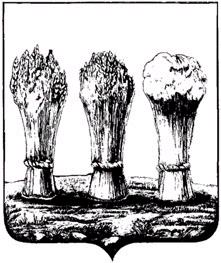 В соответствии с Бюджетным кодексом Российской Федерации, постановлением администрации города Пензы от 19.12.2013 №1527 «Об утверждении порядка разработки, реализации и оценки эффективности муниципальных программ города Пензы», руководствуясь статьей 33 Устава города Пензы,Администрация города Пензы постановляет:1. Внести в приложение к постановлению администрации города Пензы от 28.10.2019 № 2077 «Об утверждении муниципальной программы города Пензы «Развитие и поддержка малого и среднего предпринимательства в городе Пензе на 2020-2026 годы»» (далее – Программа) следующие изменения:1. 1.Раздел «Объемы бюджетных ассигнований программы» паспорта муниципальной программы города Пензы «Развитие и поддержка малого и среднего предпринимательства в городе Пензе на 2020-2026 годы» изложить в следующей редакции:«  ».1.2. Раздел 7 «Ресурсное обеспечение реализации муниципальной программы» Программы изложить в следующей редакции:    «7. Ресурсное обеспечение реализации муниципальной программы    Реализация муниципальной программы осуществляется за счет средств бюджета города Пензы.Общий объем финансирования муниципальной программы составляет 8856,445 тыс. руб. из бюджета города Пензы, в том числе:2020 год  - 326,5 тыс. рублей,2021 год - 1355,0 тыс. рублей,2022 год - 1355,0 тыс. рублей,2023 год - 1455,0 тыс. рублей,2024 год - 1455,0 тыс. рублей,2025 год - 1455,0  тыс. рублей,2026 год – 1455,0 тыс. рублей.Объемы финансирования Программы за счет бюджета города Пензы ежегодно уточняются исходя из возможностей бюджета на соответствующий год.Ресурсное обеспечение реализации муниципальной программы представлено в Приложении №3 к муниципальной программе.».1.3. Строку «Объем и источники финансирования подпрограммы (по годам)» подраздела 10.1. Паспорт подпрограммы 1 муниципальной программы города Пензы «Развитие малого и среднего предпринимательства и поддержка индивидуальной предпринимательской инициативы в городе Пензе»  раздела 10 программы изложить в следующей редакции:« ».1.4. Пункт 10.1.6. «Объем финансовых ресурсов, необходимых для реализации подпрограммы 1» подраздела 10.1 раздела 10 Программы изложить в следующей редакции:«10.1.6. Объем финансовых ресурсов, необходимых для реализации подпрограммы 1Общий объем финансирования подпрограммы составляет 5800,0 тыс. руб. из бюджета города Пензы, в том числе:2020 год - 0,0 тыс. рублей;2021 год - 900,0 тыс. рублей;2022 год - 900,0 тыс. рублей;2023 год - 1000,0 тыс. рублей;2024 год - 1000,0 тыс. рублей;2025 год - 1000,0 тыс. рублей;2026 год - 1000,0 тыс. рублей.1.5. Строку «Объем и источники финансирования подпрограммы (по годам)» подраздела 10.2 «Паспорт подпрограммы 2 муниципальной программы города Пензы «Развитие потребительского рынка на территории города Пензы» раздела 10 программы изложить в следующей редакции:« ».1.6. Пункт 10.2.6. «Объем финансовых ресурсов, необходимых для реализации подпрограммы 2» подраздела 10.2 раздела 10 Программы изложить в следующей редакции:«10.2.6. Объем финансовых ресурсов, необходимых для реализации подпрограммы 2Общий объем финансирования муниципальной подпрограммы составляет 3056,5 тыс. руб. из бюджета города Пензы, в том числе:2020 год - 326,5 тыс. рублей;2021 год - 455,0 тыс. рублей;2022 год - 455,0 тыс. рублей;2023 год - 455,0 тыс. рублей;2024 год - 455,0 тыс. рублей;2025 год - 455,0 тыс. рублей;2026 год - 455,0 тыс. рублей.1.7. Приложения №№2, 3, 4, 5, 11, 13 к муниципальной Программе «Развитие и поддержка малого и среднего предпринимательства в городе Пензе на 2020 - 2026 годы» изложить в новой редакции (приложения №1-6).2. Настоящее постановление действует в части, не противоречащей решению Пензенской городской Думы о бюджете города Пензы на очередной финансовый год и плановый период.3. Информационно-аналитическому отделу администрации города Пензы опубликовать настоящее постановление в муниципальной газете «Пенза» и разместить на официальном сайте администрации города Пензы в информационно-телекоммуникационной сети «Интернет».4. Контроль за исполнением настоящего постановления возложить на заместителя главы администрации города по экономике и развитию предпринимательства. Глава администрации города 	                                   А.В. ЛузгинПриложение №1 к постановлению администрации города Пензы от 16.12.2020 № 1797/3«Приложение №2к муниципальной программе«Развитие и поддержка малого и среднего предпринимательства в городеПензе на 2020 - 2026 годы»».Приложение №2к постановлению администрации города Пензы от 16.12.2020 № 1797/3«Приложение №3 к муниципальной программе«Развитие и поддержка малого и среднего предпринимательства в городе Пензе на 2020 - 2026 годы»Ресурсное обеспечениереализации муниципальной программы за счет всех источников финансирования «Развитие и поддержка малого и среднего предпринимательства в городе Пензе на 2020 - 2026 годы»».Приложение №6к постановлению администрации города Пензы от 16.12.2020 № 1797/3«Приложение № 13к муниципальной программе«Развитие и поддержка малого и среднего предпринимательства в городе Пензе Пензе на 2020 – 2026 годы»ПЛАНреализации муниципальной программы города Пензы на 2020 год«Развитие и поддержка малого и среднего предпринимательства в городе Пензена 2020 – 2026 годы»».Объемы бюджетных ассигнований программыОбщий объем финансирования муниципальной программы составляет 8856,5 тыс. руб. из бюджета города Пензы, в том числе:2020 год – 326,5 тыс. рублей,2021 год - 1355,0  тыс. рублей,2022 год – 1355,0 тыс. рублей,2023 год – 1455,0 тыс. рублей,2024 год – 1455,0 тыс. рублей,2025 год – 1455,0 тыс. рублей,2026 год – 1455,0 тыс. рублей,Объемы финансирования Программы за счет бюджета города Пензы ежегодно уточняются исходя из возможностей бюджета на соответствующий год.Объем и источники финансирования подпрограммы (по годам)Общий объем финансирования муниципальной подпрограммы составляет 5800,0 тыс. руб. из бюджета города Пензы, в том числе:2020 год - 0,0 тыс. рублей;2021 год - 900,0 тыс. рублей;2022 год - 900,0 тыс. рублей;2023 год - 1000,0 тыс. рублей;2024 год - 1000,0 тыс. рублей;2025 год - 1000,0 тыс. рублей;2026 год - 1000,0 тыс. рублей.Объем и источники финансирования подпрограммы (по годам)Общий объем финансирования муниципальной подпрограммы составляет 3056,5 тыс. руб. из бюджета города Пензы, в том числе:2020 год – 326,5 тыс. рублей;2021 год - 455,0 тыс. рублей;2022 год - 455,0 тыс. рублей;2023 год - 455,0 тыс. рублей;2024 год - 455,0 тыс. рублей;2025 год - 455,0 тыс. рублей;2026 год - 455,0 тыс. рублей.ПЕРЕЧЕНЬ МЕРОПРИЯТИЙПЕРЕЧЕНЬ МЕРОПРИЯТИЙПЕРЕЧЕНЬ МЕРОПРИЯТИЙПЕРЕЧЕНЬ МЕРОПРИЯТИЙПЕРЕЧЕНЬ МЕРОПРИЯТИЙПЕРЕЧЕНЬ МЕРОПРИЯТИЙПЕРЕЧЕНЬ МЕРОПРИЯТИЙПЕРЕЧЕНЬ МЕРОПРИЯТИЙПЕРЕЧЕНЬ МЕРОПРИЯТИЙПЕРЕЧЕНЬ МЕРОПРИЯТИЙмуниципальной программы города Пензы муниципальной программы города Пензы муниципальной программы города Пензы муниципальной программы города Пензы муниципальной программы города Пензы муниципальной программы города Пензы муниципальной программы города Пензы муниципальной программы города Пензы муниципальной программы города Пензы муниципальной программы города Пензы «Развитие и поддержка малого и среднего предпринимательства в городе Пензе на 2020 - 2026 годы»    «Развитие и поддержка малого и среднего предпринимательства в городе Пензе на 2020 - 2026 годы»    «Развитие и поддержка малого и среднего предпринимательства в городе Пензе на 2020 - 2026 годы»    «Развитие и поддержка малого и среднего предпринимательства в городе Пензе на 2020 - 2026 годы»    «Развитие и поддержка малого и среднего предпринимательства в городе Пензе на 2020 - 2026 годы»    «Развитие и поддержка малого и среднего предпринимательства в городе Пензе на 2020 - 2026 годы»    «Развитие и поддержка малого и среднего предпринимательства в городе Пензе на 2020 - 2026 годы»    «Развитие и поддержка малого и среднего предпринимательства в городе Пензе на 2020 - 2026 годы»    «Развитие и поддержка малого и среднего предпринимательства в городе Пензе на 2020 - 2026 годы»    «Развитие и поддержка малого и среднего предпринимательства в городе Пензе на 2020 - 2026 годы»    № п/пНаименование мероприятийИсполнителиСрок исполнения (год)Объем финансирования, млн. руб.Объем финансирования, млн. руб.Объем финансирования, млн. руб.Объем финансирования, млн. руб.Объем финансирования, млн. руб.Показатель результата мероприятия по годам№ п/пНаименование мероприятийИсполнителиСрок исполнения (год)ВсегоБюджет города ПензыБюджет Пензенской области Федеральный бюджетВнебюджет- ные средстваПоказатель результата мероприятия по годам12345678910Подпрограмма 1 «Развитие малого и среднего предпринимательства и поддержка индивидуальной предпринимательской инициативы в городе Пензе»Подпрограмма 1 «Развитие малого и среднего предпринимательства и поддержка индивидуальной предпринимательской инициативы в городе Пензе»Подпрограмма 1 «Развитие малого и среднего предпринимательства и поддержка индивидуальной предпринимательской инициативы в городе Пензе»Подпрограмма 1 «Развитие малого и среднего предпринимательства и поддержка индивидуальной предпринимательской инициативы в городе Пензе»Подпрограмма 1 «Развитие малого и среднего предпринимательства и поддержка индивидуальной предпринимательской инициативы в городе Пензе»Подпрограмма 1 «Развитие малого и среднего предпринимательства и поддержка индивидуальной предпринимательской инициативы в городе Пензе»Подпрограмма 1 «Развитие малого и среднего предпринимательства и поддержка индивидуальной предпринимательской инициативы в городе Пензе»Подпрограмма 1 «Развитие малого и среднего предпринимательства и поддержка индивидуальной предпринимательской инициативы в городе Пензе»Подпрограмма 1 «Развитие малого и среднего предпринимательства и поддержка индивидуальной предпринимательской инициативы в городе Пензе»Подпрограмма 1 «Развитие малого и среднего предпринимательства и поддержка индивидуальной предпринимательской инициативы в городе Пензе»Подпрограмма 1 «Развитие малого и среднего предпринимательства и поддержка индивидуальной предпринимательской инициативы в городе Пензе»Цель подпрограммы: 
 Обеспечение условий развития, повышения конкурентоспособности, а также популяризация малого и среднего предпринимательстваЦель подпрограммы: 
 Обеспечение условий развития, повышения конкурентоспособности, а также популяризация малого и среднего предпринимательстваЦель подпрограммы: 
 Обеспечение условий развития, повышения конкурентоспособности, а также популяризация малого и среднего предпринимательстваЦель подпрограммы: 
 Обеспечение условий развития, повышения конкурентоспособности, а также популяризация малого и среднего предпринимательстваЦель подпрограммы: 
 Обеспечение условий развития, повышения конкурентоспособности, а также популяризация малого и среднего предпринимательстваЦель подпрограммы: 
 Обеспечение условий развития, повышения конкурентоспособности, а также популяризация малого и среднего предпринимательстваЦель подпрограммы: 
 Обеспечение условий развития, повышения конкурентоспособности, а также популяризация малого и среднего предпринимательстваЦель подпрограммы: 
 Обеспечение условий развития, повышения конкурентоспособности, а также популяризация малого и среднего предпринимательстваЦель подпрограммы: 
 Обеспечение условий развития, повышения конкурентоспособности, а также популяризация малого и среднего предпринимательстваЦель подпрограммы: 
 Обеспечение условий развития, повышения конкурентоспособности, а также популяризация малого и среднего предпринимательстваЦель подпрограммы: 
 Обеспечение условий развития, повышения конкурентоспособности, а также популяризация малого и среднего предпринимательстваЗадачи подпрограммы:
1. Увеличить количество субъектов малого и среднего предпринимательства.2. Повысить численность занятых в малом и среднем предпринимательстве. 3. Повысить уровень информированности субъектов малого и среднего предпринимательства.4. Повысить доступность для субъектов малого и среднего предпринимательства к образовательным мероприятиям по открытию и ведению предпринимательской деятельности. 5. Повысить доступность субъектов малого и среднего предпринимательства к институтам поддержки предпринимательства,  оказывающие информационные и консультационные услуги.6. Повысить доступность субъектов малого и среднего предпринимательства к финансовым ресурсам для развития собственного дела.7. Снизить административные барьеры путем внесения изменений и дополнений в законодательные и иные нормативные правовые акты Пензенской области, муниципальные правовые акты г. Пензы, регулирующих предпринимательскую деятельность;  8. Улучшить условия развития малого и среднего предпринимательства.Задачи подпрограммы:
1. Увеличить количество субъектов малого и среднего предпринимательства.2. Повысить численность занятых в малом и среднем предпринимательстве. 3. Повысить уровень информированности субъектов малого и среднего предпринимательства.4. Повысить доступность для субъектов малого и среднего предпринимательства к образовательным мероприятиям по открытию и ведению предпринимательской деятельности. 5. Повысить доступность субъектов малого и среднего предпринимательства к институтам поддержки предпринимательства,  оказывающие информационные и консультационные услуги.6. Повысить доступность субъектов малого и среднего предпринимательства к финансовым ресурсам для развития собственного дела.7. Снизить административные барьеры путем внесения изменений и дополнений в законодательные и иные нормативные правовые акты Пензенской области, муниципальные правовые акты г. Пензы, регулирующих предпринимательскую деятельность;  8. Улучшить условия развития малого и среднего предпринимательства.Задачи подпрограммы:
1. Увеличить количество субъектов малого и среднего предпринимательства.2. Повысить численность занятых в малом и среднем предпринимательстве. 3. Повысить уровень информированности субъектов малого и среднего предпринимательства.4. Повысить доступность для субъектов малого и среднего предпринимательства к образовательным мероприятиям по открытию и ведению предпринимательской деятельности. 5. Повысить доступность субъектов малого и среднего предпринимательства к институтам поддержки предпринимательства,  оказывающие информационные и консультационные услуги.6. Повысить доступность субъектов малого и среднего предпринимательства к финансовым ресурсам для развития собственного дела.7. Снизить административные барьеры путем внесения изменений и дополнений в законодательные и иные нормативные правовые акты Пензенской области, муниципальные правовые акты г. Пензы, регулирующих предпринимательскую деятельность;  8. Улучшить условия развития малого и среднего предпринимательства.Задачи подпрограммы:
1. Увеличить количество субъектов малого и среднего предпринимательства.2. Повысить численность занятых в малом и среднем предпринимательстве. 3. Повысить уровень информированности субъектов малого и среднего предпринимательства.4. Повысить доступность для субъектов малого и среднего предпринимательства к образовательным мероприятиям по открытию и ведению предпринимательской деятельности. 5. Повысить доступность субъектов малого и среднего предпринимательства к институтам поддержки предпринимательства,  оказывающие информационные и консультационные услуги.6. Повысить доступность субъектов малого и среднего предпринимательства к финансовым ресурсам для развития собственного дела.7. Снизить административные барьеры путем внесения изменений и дополнений в законодательные и иные нормативные правовые акты Пензенской области, муниципальные правовые акты г. Пензы, регулирующих предпринимательскую деятельность;  8. Улучшить условия развития малого и среднего предпринимательства.Задачи подпрограммы:
1. Увеличить количество субъектов малого и среднего предпринимательства.2. Повысить численность занятых в малом и среднем предпринимательстве. 3. Повысить уровень информированности субъектов малого и среднего предпринимательства.4. Повысить доступность для субъектов малого и среднего предпринимательства к образовательным мероприятиям по открытию и ведению предпринимательской деятельности. 5. Повысить доступность субъектов малого и среднего предпринимательства к институтам поддержки предпринимательства,  оказывающие информационные и консультационные услуги.6. Повысить доступность субъектов малого и среднего предпринимательства к финансовым ресурсам для развития собственного дела.7. Снизить административные барьеры путем внесения изменений и дополнений в законодательные и иные нормативные правовые акты Пензенской области, муниципальные правовые акты г. Пензы, регулирующих предпринимательскую деятельность;  8. Улучшить условия развития малого и среднего предпринимательства.Задачи подпрограммы:
1. Увеличить количество субъектов малого и среднего предпринимательства.2. Повысить численность занятых в малом и среднем предпринимательстве. 3. Повысить уровень информированности субъектов малого и среднего предпринимательства.4. Повысить доступность для субъектов малого и среднего предпринимательства к образовательным мероприятиям по открытию и ведению предпринимательской деятельности. 5. Повысить доступность субъектов малого и среднего предпринимательства к институтам поддержки предпринимательства,  оказывающие информационные и консультационные услуги.6. Повысить доступность субъектов малого и среднего предпринимательства к финансовым ресурсам для развития собственного дела.7. Снизить административные барьеры путем внесения изменений и дополнений в законодательные и иные нормативные правовые акты Пензенской области, муниципальные правовые акты г. Пензы, регулирующих предпринимательскую деятельность;  8. Улучшить условия развития малого и среднего предпринимательства.Задачи подпрограммы:
1. Увеличить количество субъектов малого и среднего предпринимательства.2. Повысить численность занятых в малом и среднем предпринимательстве. 3. Повысить уровень информированности субъектов малого и среднего предпринимательства.4. Повысить доступность для субъектов малого и среднего предпринимательства к образовательным мероприятиям по открытию и ведению предпринимательской деятельности. 5. Повысить доступность субъектов малого и среднего предпринимательства к институтам поддержки предпринимательства,  оказывающие информационные и консультационные услуги.6. Повысить доступность субъектов малого и среднего предпринимательства к финансовым ресурсам для развития собственного дела.7. Снизить административные барьеры путем внесения изменений и дополнений в законодательные и иные нормативные правовые акты Пензенской области, муниципальные правовые акты г. Пензы, регулирующих предпринимательскую деятельность;  8. Улучшить условия развития малого и среднего предпринимательства.Задачи подпрограммы:
1. Увеличить количество субъектов малого и среднего предпринимательства.2. Повысить численность занятых в малом и среднем предпринимательстве. 3. Повысить уровень информированности субъектов малого и среднего предпринимательства.4. Повысить доступность для субъектов малого и среднего предпринимательства к образовательным мероприятиям по открытию и ведению предпринимательской деятельности. 5. Повысить доступность субъектов малого и среднего предпринимательства к институтам поддержки предпринимательства,  оказывающие информационные и консультационные услуги.6. Повысить доступность субъектов малого и среднего предпринимательства к финансовым ресурсам для развития собственного дела.7. Снизить административные барьеры путем внесения изменений и дополнений в законодательные и иные нормативные правовые акты Пензенской области, муниципальные правовые акты г. Пензы, регулирующих предпринимательскую деятельность;  8. Улучшить условия развития малого и среднего предпринимательства.Задачи подпрограммы:
1. Увеличить количество субъектов малого и среднего предпринимательства.2. Повысить численность занятых в малом и среднем предпринимательстве. 3. Повысить уровень информированности субъектов малого и среднего предпринимательства.4. Повысить доступность для субъектов малого и среднего предпринимательства к образовательным мероприятиям по открытию и ведению предпринимательской деятельности. 5. Повысить доступность субъектов малого и среднего предпринимательства к институтам поддержки предпринимательства,  оказывающие информационные и консультационные услуги.6. Повысить доступность субъектов малого и среднего предпринимательства к финансовым ресурсам для развития собственного дела.7. Снизить административные барьеры путем внесения изменений и дополнений в законодательные и иные нормативные правовые акты Пензенской области, муниципальные правовые акты г. Пензы, регулирующих предпринимательскую деятельность;  8. Улучшить условия развития малого и среднего предпринимательства.Задачи подпрограммы:
1. Увеличить количество субъектов малого и среднего предпринимательства.2. Повысить численность занятых в малом и среднем предпринимательстве. 3. Повысить уровень информированности субъектов малого и среднего предпринимательства.4. Повысить доступность для субъектов малого и среднего предпринимательства к образовательным мероприятиям по открытию и ведению предпринимательской деятельности. 5. Повысить доступность субъектов малого и среднего предпринимательства к институтам поддержки предпринимательства,  оказывающие информационные и консультационные услуги.6. Повысить доступность субъектов малого и среднего предпринимательства к финансовым ресурсам для развития собственного дела.7. Снизить административные барьеры путем внесения изменений и дополнений в законодательные и иные нормативные правовые акты Пензенской области, муниципальные правовые акты г. Пензы, регулирующих предпринимательскую деятельность;  8. Улучшить условия развития малого и среднего предпринимательства.Задачи подпрограммы:
1. Увеличить количество субъектов малого и среднего предпринимательства.2. Повысить численность занятых в малом и среднем предпринимательстве. 3. Повысить уровень информированности субъектов малого и среднего предпринимательства.4. Повысить доступность для субъектов малого и среднего предпринимательства к образовательным мероприятиям по открытию и ведению предпринимательской деятельности. 5. Повысить доступность субъектов малого и среднего предпринимательства к институтам поддержки предпринимательства,  оказывающие информационные и консультационные услуги.6. Повысить доступность субъектов малого и среднего предпринимательства к финансовым ресурсам для развития собственного дела.7. Снизить административные барьеры путем внесения изменений и дополнений в законодательные и иные нормативные правовые акты Пензенской области, муниципальные правовые акты г. Пензы, регулирующих предпринимательскую деятельность;  8. Улучшить условия развития малого и среднего предпринимательства.1.1.Разработка и выпуск материала в виде брошюр, буклетов, информационных стоек по информированию субъектов малого и среднего предпринимательства о мерах и видах поддержки, предоставляемой органами исполнительной власти Пензенской области, обновление информационных стендов в зданиях администрации города Пензы, а также в администрациях районов города ПензыАдминистрация города Пенза (Управление содействия развитию малого и среднего предпринимательства администрация города Пензы) - ответственный исполнительИтого0,40,40,00,00,00,0 ед.1.1.Разработка и выпуск материала в виде брошюр, буклетов, информационных стоек по информированию субъектов малого и среднего предпринимательства о мерах и видах поддержки, предоставляемой органами исполнительной власти Пензенской области, обновление информационных стендов в зданиях администрации города Пензы, а также в администрациях районов города ПензыАдминистрация города Пенза (Управление содействия развитию малого и среднего предпринимательства администрация города Пензы) - ответственный исполнитель20200,00,00,00,00,00,023141.1.Разработка и выпуск материала в виде брошюр, буклетов, информационных стоек по информированию субъектов малого и среднего предпринимательства о мерах и видах поддержки, предоставляемой органами исполнительной власти Пензенской области, обновление информационных стендов в зданиях администрации города Пензы, а также в администрациях районов города ПензыАдминистрация города Пенза (Управление содействия развитию малого и среднего предпринимательства администрация города Пензы) - ответственный исполнитель20210,00,00,00,00,00,024451.1.Разработка и выпуск материала в виде брошюр, буклетов, информационных стоек по информированию субъектов малого и среднего предпринимательства о мерах и видах поддержки, предоставляемой органами исполнительной власти Пензенской области, обновление информационных стендов в зданиях администрации города Пензы, а также в администрациях районов города ПензыАдминистрация города Пенза (Управление содействия развитию малого и среднего предпринимательства администрация города Пензы) - ответственный исполнитель20220,00,00,00,00,00,025811.1.Разработка и выпуск материала в виде брошюр, буклетов, информационных стоек по информированию субъектов малого и среднего предпринимательства о мерах и видах поддержки, предоставляемой органами исполнительной власти Пензенской области, обновление информационных стендов в зданиях администрации города Пензы, а также в администрациях районов города ПензыАдминистрация города Пенза (Управление содействия развитию малого и среднего предпринимательства администрация города Пензы) - ответственный исполнитель20230,10,10,00,00,00,026761.1.Разработка и выпуск материала в виде брошюр, буклетов, информационных стоек по информированию субъектов малого и среднего предпринимательства о мерах и видах поддержки, предоставляемой органами исполнительной власти Пензенской области, обновление информационных стендов в зданиях администрации города Пензы, а также в администрациях районов города ПензыАдминистрация города Пенза (Управление содействия развитию малого и среднего предпринимательства администрация города Пензы) - ответственный исполнитель20240,10,10,00,00,00,027471.1.Разработка и выпуск материала в виде брошюр, буклетов, информационных стоек по информированию субъектов малого и среднего предпринимательства о мерах и видах поддержки, предоставляемой органами исполнительной власти Пензенской области, обновление информационных стендов в зданиях администрации города Пензы, а также в администрациях районов города ПензыАдминистрация города Пенза (Управление содействия развитию малого и среднего предпринимательства администрация города Пензы) - ответственный исполнитель20250,10,10,00,00,00,028851.1.Разработка и выпуск материала в виде брошюр, буклетов, информационных стоек по информированию субъектов малого и среднего предпринимательства о мерах и видах поддержки, предоставляемой органами исполнительной власти Пензенской области, обновление информационных стендов в зданиях администрации города Пензы, а также в администрациях районов города ПензыАдминистрация города Пенза (Управление содействия развитию малого и среднего предпринимательства администрация города Пензы) - ответственный исполнитель20260,10,10,00,00,00,030191.2.Оказание содействия в организации и проведении форума предпринимателей Пензенской области, посвященного Дню российского предпринимательстваАдминистрация города Пенза (Управление содействия развитию малого и среднего предпринимательства администрация города Пензы) - ответственный исполнительИтого0,00,00,00,00,00,0 ед.1.2.Оказание содействия в организации и проведении форума предпринимателей Пензенской области, посвященного Дню российского предпринимательстваАдминистрация города Пенза (Управление содействия развитию малого и среднего предпринимательства администрация города Пензы) - ответственный исполнитель20200,00,00,00,00,00,023141.2.Оказание содействия в организации и проведении форума предпринимателей Пензенской области, посвященного Дню российского предпринимательстваАдминистрация города Пенза (Управление содействия развитию малого и среднего предпринимательства администрация города Пензы) - ответственный исполнитель20210,00,00,00,00,00,024451.2.Оказание содействия в организации и проведении форума предпринимателей Пензенской области, посвященного Дню российского предпринимательстваАдминистрация города Пенза (Управление содействия развитию малого и среднего предпринимательства администрация города Пензы) - ответственный исполнитель20220,00,00,00,00,00,025811.2.Оказание содействия в организации и проведении форума предпринимателей Пензенской области, посвященного Дню российского предпринимательстваАдминистрация города Пенза (Управление содействия развитию малого и среднего предпринимательства администрация города Пензы) - ответственный исполнитель20230,00,00,00,00,00,026761.2.Оказание содействия в организации и проведении форума предпринимателей Пензенской области, посвященного Дню российского предпринимательстваАдминистрация города Пенза (Управление содействия развитию малого и среднего предпринимательства администрация города Пензы) - ответственный исполнитель20240,00,00,00,00,00,027471.2.Оказание содействия в организации и проведении форума предпринимателей Пензенской области, посвященного Дню российского предпринимательстваАдминистрация города Пенза (Управление содействия развитию малого и среднего предпринимательства администрация города Пензы) - ответственный исполнитель20250,00,00,00,00,00,028851.2.Оказание содействия в организации и проведении форума предпринимателей Пензенской области, посвященного Дню российского предпринимательстваАдминистрация города Пенза (Управление содействия развитию малого и среднего предпринимательства администрация города Пензы) - ответственный исполнитель20260,00,00,00,00,00,030191.3.Организация приема предпринимателей главой администрации город и заместителем главы администрации города (по экономике и развитию предпринимательства), а также организация дня открытых дверей для предпринимателейАдминистрация города Пенза (Управление содействия развитию малого и среднего предпринимательства администрация города Пензы) - ответственный исполнительИтого0,00,00,00,00,00,0 ед.1.3.Организация приема предпринимателей главой администрации город и заместителем главы администрации города (по экономике и развитию предпринимательства), а также организация дня открытых дверей для предпринимателейАдминистрация города Пенза (Управление содействия развитию малого и среднего предпринимательства администрация города Пензы) - ответственный исполнитель20200,00,00,00,00,00,023141.3.Организация приема предпринимателей главой администрации город и заместителем главы администрации города (по экономике и развитию предпринимательства), а также организация дня открытых дверей для предпринимателейАдминистрация города Пенза (Управление содействия развитию малого и среднего предпринимательства администрация города Пензы) - ответственный исполнитель20210,00,00,00,00,00,024451.3.Организация приема предпринимателей главой администрации город и заместителем главы администрации города (по экономике и развитию предпринимательства), а также организация дня открытых дверей для предпринимателейАдминистрация города Пенза (Управление содействия развитию малого и среднего предпринимательства администрация города Пензы) - ответственный исполнитель20220,00,00,00,00,00,025811.3.Организация приема предпринимателей главой администрации город и заместителем главы администрации города (по экономике и развитию предпринимательства), а также организация дня открытых дверей для предпринимателейАдминистрация города Пенза (Управление содействия развитию малого и среднего предпринимательства администрация города Пензы) - ответственный исполнитель20230,00,00,00,00,00,026761.3.Организация приема предпринимателей главой администрации город и заместителем главы администрации города (по экономике и развитию предпринимательства), а также организация дня открытых дверей для предпринимателейАдминистрация города Пенза (Управление содействия развитию малого и среднего предпринимательства администрация города Пензы) - ответственный исполнитель20240,00,00,00,00,00,027471.3.Организация приема предпринимателей главой администрации город и заместителем главы администрации города (по экономике и развитию предпринимательства), а также организация дня открытых дверей для предпринимателейАдминистрация города Пенза (Управление содействия развитию малого и среднего предпринимательства администрация города Пензы) - ответственный исполнитель20250,00,00,00,00,00,028851.3.Организация приема предпринимателей главой администрации город и заместителем главы администрации города (по экономике и развитию предпринимательства), а также организация дня открытых дверей для предпринимателейАдминистрация города Пенза (Управление содействия развитию малого и среднего предпринимательства администрация города Пензы) - ответственный исполнитель20260,00,00,00,00,00,030191.4.Оказание информационной, методической и консультационной поддержки субъектам предпринимательстваАдминистрация города Пенза (Управление содействия развитию малого и среднего предпринимательства администрация города Пензы) - ответственный исполнительИтого0,00,00,00,00,00,0 ед.1.4.Оказание информационной, методической и консультационной поддержки субъектам предпринимательстваАдминистрация города Пенза (Управление содействия развитию малого и среднего предпринимательства администрация города Пензы) - ответственный исполнитель20200,00,00,00,00,00,023141.4.Оказание информационной, методической и консультационной поддержки субъектам предпринимательстваАдминистрация города Пенза (Управление содействия развитию малого и среднего предпринимательства администрация города Пензы) - ответственный исполнитель20210,00,00,00,00,00,024451.4.Оказание информационной, методической и консультационной поддержки субъектам предпринимательстваАдминистрация города Пенза (Управление содействия развитию малого и среднего предпринимательства администрация города Пензы) - ответственный исполнитель20220,00,00,00,00,00,025811.4.Оказание информационной, методической и консультационной поддержки субъектам предпринимательстваАдминистрация города Пенза (Управление содействия развитию малого и среднего предпринимательства администрация города Пензы) - ответственный исполнитель20230,00,00,00,00,00,026761.4.Оказание информационной, методической и консультационной поддержки субъектам предпринимательстваАдминистрация города Пенза (Управление содействия развитию малого и среднего предпринимательства администрация города Пензы) - ответственный исполнитель20240,00,00,00,00,00,027471.4.Оказание информационной, методической и консультационной поддержки субъектам предпринимательстваАдминистрация города Пенза (Управление содействия развитию малого и среднего предпринимательства администрация города Пензы) - ответственный исполнитель20250,00,00,00,00,00,028851.4.Оказание информационной, методической и консультационной поддержки субъектам предпринимательстваАдминистрация города Пенза (Управление содействия развитию малого и среднего предпринимательства администрация города Пензы) - ответственный исполнитель20260,00,00,00,00,00,030191.5.Утверждение и дополнение перечня муниципального имущества города Пензы, свободного от прав третьих лиц (за исключением имущественных прав субъектов малого и среднего предпринимательства), размещение перечня в средствах массовой информации, а также на официальном сайте администрации города ПензыУправление муниципального имущества города Пензы - ответственный исполнительИтого0,00,00,00,00,00,0 ед.1.5.Утверждение и дополнение перечня муниципального имущества города Пензы, свободного от прав третьих лиц (за исключением имущественных прав субъектов малого и среднего предпринимательства), размещение перечня в средствах массовой информации, а также на официальном сайте администрации города ПензыУправление муниципального имущества города Пензы - ответственный исполнитель20200,00,00,00,00,00,023141.5.Утверждение и дополнение перечня муниципального имущества города Пензы, свободного от прав третьих лиц (за исключением имущественных прав субъектов малого и среднего предпринимательства), размещение перечня в средствах массовой информации, а также на официальном сайте администрации города ПензыУправление муниципального имущества города Пензы - ответственный исполнитель20210,00,00,00,00,00,024451.5.Утверждение и дополнение перечня муниципального имущества города Пензы, свободного от прав третьих лиц (за исключением имущественных прав субъектов малого и среднего предпринимательства), размещение перечня в средствах массовой информации, а также на официальном сайте администрации города ПензыУправление муниципального имущества города Пензы - ответственный исполнитель20220,00,00,00,00,00,025811.5.Утверждение и дополнение перечня муниципального имущества города Пензы, свободного от прав третьих лиц (за исключением имущественных прав субъектов малого и среднего предпринимательства), размещение перечня в средствах массовой информации, а также на официальном сайте администрации города ПензыУправление муниципального имущества города Пензы - ответственный исполнитель20230,00,00,00,00,00,026761.5.Утверждение и дополнение перечня муниципального имущества города Пензы, свободного от прав третьих лиц (за исключением имущественных прав субъектов малого и среднего предпринимательства), размещение перечня в средствах массовой информации, а также на официальном сайте администрации города ПензыУправление муниципального имущества города Пензы - ответственный исполнитель20240,00,00,00,00,00,027471.5.Утверждение и дополнение перечня муниципального имущества города Пензы, свободного от прав третьих лиц (за исключением имущественных прав субъектов малого и среднего предпринимательства), размещение перечня в средствах массовой информации, а также на официальном сайте администрации города ПензыУправление муниципального имущества города Пензы - ответственный исполнитель20250,00,00,00,00,00,028851.5.Утверждение и дополнение перечня муниципального имущества города Пензы, свободного от прав третьих лиц (за исключением имущественных прав субъектов малого и среднего предпринимательства), размещение перечня в средствах массовой информации, а также на официальном сайте администрации города ПензыУправление муниципального имущества города Пензы - ответственный исполнитель20260,00,00,00,00,00,030191.6.Мониторинг и размещение на официальном сайте администрации города Пензы реестра свободных производственных площадей на промышленных предприятиях города ПензыАдминистрация города Пенза (Управление содействия развитию малого и среднего предпринимательства администрация города Пензы) - ответственный исполнительИтого0,00,00,00,00,00,0 ед.1.6.Мониторинг и размещение на официальном сайте администрации города Пензы реестра свободных производственных площадей на промышленных предприятиях города ПензыАдминистрация города Пенза (Управление содействия развитию малого и среднего предпринимательства администрация города Пензы) - ответственный исполнитель20200,00,00,00,00,00,023141.6.Мониторинг и размещение на официальном сайте администрации города Пензы реестра свободных производственных площадей на промышленных предприятиях города ПензыАдминистрация города Пенза (Управление содействия развитию малого и среднего предпринимательства администрация города Пензы) - ответственный исполнитель20210,00,00,00,00,00,024451.6.Мониторинг и размещение на официальном сайте администрации города Пензы реестра свободных производственных площадей на промышленных предприятиях города ПензыАдминистрация города Пенза (Управление содействия развитию малого и среднего предпринимательства администрация города Пензы) - ответственный исполнитель20220,00,00,00,00,00,025811.6.Мониторинг и размещение на официальном сайте администрации города Пензы реестра свободных производственных площадей на промышленных предприятиях города ПензыАдминистрация города Пенза (Управление содействия развитию малого и среднего предпринимательства администрация города Пензы) - ответственный исполнитель20230,00,00,00,00,00,026761.6.Мониторинг и размещение на официальном сайте администрации города Пензы реестра свободных производственных площадей на промышленных предприятиях города ПензыАдминистрация города Пенза (Управление содействия развитию малого и среднего предпринимательства администрация города Пензы) - ответственный исполнитель20240,00,00,00,00,00,027471.6.Мониторинг и размещение на официальном сайте администрации города Пензы реестра свободных производственных площадей на промышленных предприятиях города ПензыАдминистрация города Пенза (Управление содействия развитию малого и среднего предпринимательства администрация города Пензы) - ответственный исполнитель20250,00,00,00,00,00,028851.6.Мониторинг и размещение на официальном сайте администрации города Пензы реестра свободных производственных площадей на промышленных предприятиях города ПензыАдминистрация города Пенза (Управление содействия развитию малого и среднего предпринимательства администрация города Пензы) - ответственный исполнитель20260,00,00,00,00,00,030191.7.Ведение реестра субъектов малого и среднего предпринимательства - получателей поддержки на территории города ПензыАдминистрация города Пенза (Управление содействия развитию малого и среднего предпринимательства администрация города Пензы) - ответственный исполнительИтого0,00,00,00,00,00,0 ед.1.7.Ведение реестра субъектов малого и среднего предпринимательства - получателей поддержки на территории города ПензыАдминистрация города Пенза (Управление содействия развитию малого и среднего предпринимательства администрация города Пензы) - ответственный исполнитель20200,00,00,00,00,00,023141.7.Ведение реестра субъектов малого и среднего предпринимательства - получателей поддержки на территории города ПензыАдминистрация города Пенза (Управление содействия развитию малого и среднего предпринимательства администрация города Пензы) - ответственный исполнитель20210,00,00,00,00,00,024451.7.Ведение реестра субъектов малого и среднего предпринимательства - получателей поддержки на территории города ПензыАдминистрация города Пенза (Управление содействия развитию малого и среднего предпринимательства администрация города Пензы) - ответственный исполнитель20220,00,00,00,00,00,025811.7.Ведение реестра субъектов малого и среднего предпринимательства - получателей поддержки на территории города ПензыАдминистрация города Пенза (Управление содействия развитию малого и среднего предпринимательства администрация города Пензы) - ответственный исполнитель20230,00,00,00,00,00,026761.7.Ведение реестра субъектов малого и среднего предпринимательства - получателей поддержки на территории города ПензыАдминистрация города Пенза (Управление содействия развитию малого и среднего предпринимательства администрация города Пензы) - ответственный исполнитель20240,00,00,00,00,00,027471.7.Ведение реестра субъектов малого и среднего предпринимательства - получателей поддержки на территории города ПензыАдминистрация города Пенза (Управление содействия развитию малого и среднего предпринимательства администрация города Пензы) - ответственный исполнитель20250,00,00,00,00,00,028851.7.Ведение реестра субъектов малого и среднего предпринимательства - получателей поддержки на территории города ПензыАдминистрация города Пенза (Управление содействия развитию малого и среднего предпринимательства администрация города Пензы) - ответственный исполнитель20260,00,00,00,00,00,030191.8.Организация и проведение мероприятий по обучению начинающих предпринимателей (совместно с ГКУ ЦЗН города Пензы, ГКУ «ПРОБИ» (по согласованию))Администрация города Пенза (Управление содействия развитию малого и среднего предпринимательства администрация города Пензы) - ответственный исполнительИтого0,00,00,00,00,00,0 ед.1.8.Организация и проведение мероприятий по обучению начинающих предпринимателей (совместно с ГКУ ЦЗН города Пензы, ГКУ «ПРОБИ» (по согласованию))Администрация города Пенза (Управление содействия развитию малого и среднего предпринимательства администрация города Пензы) - ответственный исполнитель20200,00,00,00,00,00,023141.8.Организация и проведение мероприятий по обучению начинающих предпринимателей (совместно с ГКУ ЦЗН города Пензы, ГКУ «ПРОБИ» (по согласованию))Администрация города Пенза (Управление содействия развитию малого и среднего предпринимательства администрация города Пензы) - ответственный исполнитель20210,00,00,00,00,00,024451.8.Организация и проведение мероприятий по обучению начинающих предпринимателей (совместно с ГКУ ЦЗН города Пензы, ГКУ «ПРОБИ» (по согласованию))Администрация города Пенза (Управление содействия развитию малого и среднего предпринимательства администрация города Пензы) - ответственный исполнитель20220,00,00,00,00,00,025811.8.Организация и проведение мероприятий по обучению начинающих предпринимателей (совместно с ГКУ ЦЗН города Пензы, ГКУ «ПРОБИ» (по согласованию))Администрация города Пенза (Управление содействия развитию малого и среднего предпринимательства администрация города Пензы) - ответственный исполнитель20230,00,00,00,00,00,026761.8.Организация и проведение мероприятий по обучению начинающих предпринимателей (совместно с ГКУ ЦЗН города Пензы, ГКУ «ПРОБИ» (по согласованию))Администрация города Пенза (Управление содействия развитию малого и среднего предпринимательства администрация города Пензы) - ответственный исполнитель20240,00,00,00,00,00,027471.8.Организация и проведение мероприятий по обучению начинающих предпринимателей (совместно с ГКУ ЦЗН города Пензы, ГКУ «ПРОБИ» (по согласованию))Администрация города Пенза (Управление содействия развитию малого и среднего предпринимательства администрация города Пензы) - ответственный исполнитель20250,00,00,00,00,00,028851.8.Организация и проведение мероприятий по обучению начинающих предпринимателей (совместно с ГКУ ЦЗН города Пензы, ГКУ «ПРОБИ» (по согласованию))Администрация города Пенза (Управление содействия развитию малого и среднего предпринимательства администрация города Пензы) - ответственный исполнитель20260,00,00,00,00,00,030191.9.Организация и проведение мероприятий по обучению предпринимателей - участников кластеров Пензенской областиАдминистрация города Пенза (Управление содействия развитию малого и среднего предпринимательства администрация города Пензы) - ответственный исполнительИтого0,00,00,00,00,00,0 ед.1.9.Организация и проведение мероприятий по обучению предпринимателей - участников кластеров Пензенской областиАдминистрация города Пенза (Управление содействия развитию малого и среднего предпринимательства администрация города Пензы) - ответственный исполнитель20200,00,00,00,00,00,023141.9.Организация и проведение мероприятий по обучению предпринимателей - участников кластеров Пензенской областиАдминистрация города Пенза (Управление содействия развитию малого и среднего предпринимательства администрация города Пензы) - ответственный исполнитель20210,00,00,00,00,00,024451.9.Организация и проведение мероприятий по обучению предпринимателей - участников кластеров Пензенской областиАдминистрация города Пенза (Управление содействия развитию малого и среднего предпринимательства администрация города Пензы) - ответственный исполнитель20220,00,00,00,00,00,025811.9.Организация и проведение мероприятий по обучению предпринимателей - участников кластеров Пензенской областиАдминистрация города Пенза (Управление содействия развитию малого и среднего предпринимательства администрация города Пензы) - ответственный исполнитель20230,00,00,00,00,00,026761.9.Организация и проведение мероприятий по обучению предпринимателей - участников кластеров Пензенской областиАдминистрация города Пенза (Управление содействия развитию малого и среднего предпринимательства администрация города Пензы) - ответственный исполнитель20240,00,00,00,00,00,027471.9.Организация и проведение мероприятий по обучению предпринимателей - участников кластеров Пензенской областиАдминистрация города Пенза (Управление содействия развитию малого и среднего предпринимательства администрация города Пензы) - ответственный исполнитель20250,00,00,00,00,00,028851.9.Организация и проведение мероприятий по обучению предпринимателей - участников кластеров Пензенской областиАдминистрация города Пенза (Управление содействия развитию малого и среднего предпринимательства администрация города Пензы) - ответственный исполнитель20260,00,00,00,00,00,030191.10.Взаимодействие с высшими учебными заведениями города Пензы по организации на их базе семинаров для студентов старших курсов по пропаганде и популяризации ведения собственного дела с участием наиболее успешных предпринимателей областного центраАдминистрация города Пенза (Управление содействия развитию малого и среднего предпринимательства администрация города Пензы) - ответственный исполнительИтого0,00,00,00,00,00,0 ед.1.10.Взаимодействие с высшими учебными заведениями города Пензы по организации на их базе семинаров для студентов старших курсов по пропаганде и популяризации ведения собственного дела с участием наиболее успешных предпринимателей областного центраАдминистрация города Пенза (Управление содействия развитию малого и среднего предпринимательства администрация города Пензы) - ответственный исполнитель20200,00,00,00,00,00,023141.10.Взаимодействие с высшими учебными заведениями города Пензы по организации на их базе семинаров для студентов старших курсов по пропаганде и популяризации ведения собственного дела с участием наиболее успешных предпринимателей областного центраАдминистрация города Пенза (Управление содействия развитию малого и среднего предпринимательства администрация города Пензы) - ответственный исполнитель20210,00,00,00,00,00,024451.10.Взаимодействие с высшими учебными заведениями города Пензы по организации на их базе семинаров для студентов старших курсов по пропаганде и популяризации ведения собственного дела с участием наиболее успешных предпринимателей областного центраАдминистрация города Пенза (Управление содействия развитию малого и среднего предпринимательства администрация города Пензы) - ответственный исполнитель20220,00,00,00,00,00,025811.10.Взаимодействие с высшими учебными заведениями города Пензы по организации на их базе семинаров для студентов старших курсов по пропаганде и популяризации ведения собственного дела с участием наиболее успешных предпринимателей областного центраАдминистрация города Пенза (Управление содействия развитию малого и среднего предпринимательства администрация города Пензы) - ответственный исполнитель20230,00,00,00,00,00,026761.10.Взаимодействие с высшими учебными заведениями города Пензы по организации на их базе семинаров для студентов старших курсов по пропаганде и популяризации ведения собственного дела с участием наиболее успешных предпринимателей областного центраАдминистрация города Пенза (Управление содействия развитию малого и среднего предпринимательства администрация города Пензы) - ответственный исполнитель20240,00,00,00,00,00,027471.10.Взаимодействие с высшими учебными заведениями города Пензы по организации на их базе семинаров для студентов старших курсов по пропаганде и популяризации ведения собственного дела с участием наиболее успешных предпринимателей областного центраАдминистрация города Пенза (Управление содействия развитию малого и среднего предпринимательства администрация города Пензы) - ответственный исполнитель20250,00,00,00,00,00,028851.10.Взаимодействие с высшими учебными заведениями города Пензы по организации на их базе семинаров для студентов старших курсов по пропаганде и популяризации ведения собственного дела с участием наиболее успешных предпринимателей областного центраАдминистрация города Пенза (Управление содействия развитию малого и среднего предпринимательства администрация города Пензы) - ответственный исполнитель20260,00,00,00,00,00,030191.11.Взаимодействие с институтами поддержки предпринимательства,  оказывающие информационные и консультационные услуги субъектам малого и среднего предпринимательстваАдминистрация города Пенза (Управление содействия развитию малого и среднего предпринимательства администрация города Пензы) - ответственный исполнительИтого0,00,00,00,00,00,0 ед.1.11.Взаимодействие с институтами поддержки предпринимательства,  оказывающие информационные и консультационные услуги субъектам малого и среднего предпринимательстваАдминистрация города Пенза (Управление содействия развитию малого и среднего предпринимательства администрация города Пензы) - ответственный исполнитель20200,00,00,00,00,00,023141.11.Взаимодействие с институтами поддержки предпринимательства,  оказывающие информационные и консультационные услуги субъектам малого и среднего предпринимательстваАдминистрация города Пенза (Управление содействия развитию малого и среднего предпринимательства администрация города Пензы) - ответственный исполнитель20210,00,00,00,00,00,024451.11.Взаимодействие с институтами поддержки предпринимательства,  оказывающие информационные и консультационные услуги субъектам малого и среднего предпринимательстваАдминистрация города Пенза (Управление содействия развитию малого и среднего предпринимательства администрация города Пензы) - ответственный исполнитель20220,00,00,00,00,00,025811.11.Взаимодействие с институтами поддержки предпринимательства,  оказывающие информационные и консультационные услуги субъектам малого и среднего предпринимательстваАдминистрация города Пенза (Управление содействия развитию малого и среднего предпринимательства администрация города Пензы) - ответственный исполнитель20230,00,00,00,00,00,026761.11.Взаимодействие с институтами поддержки предпринимательства,  оказывающие информационные и консультационные услуги субъектам малого и среднего предпринимательстваАдминистрация города Пенза (Управление содействия развитию малого и среднего предпринимательства администрация города Пензы) - ответственный исполнитель20240,00,00,00,00,00,027471.11.Взаимодействие с институтами поддержки предпринимательства,  оказывающие информационные и консультационные услуги субъектам малого и среднего предпринимательстваАдминистрация города Пенза (Управление содействия развитию малого и среднего предпринимательства администрация города Пензы) - ответственный исполнитель20250,00,00,00,00,00,028851.11.Взаимодействие с институтами поддержки предпринимательства,  оказывающие информационные и консультационные услуги субъектам малого и среднего предпринимательстваАдминистрация города Пенза (Управление содействия развитию малого и среднего предпринимательства администрация города Пензы) - ответственный исполнитель20260,00,00,00,00,00,030191.12.Предоставление субсидий (грантов) вновь зарегистрированным и действующим менее одного года субъектам малого и среднего предпринимательстваАдминистрация города Пенза (Управление содействия развитию малого и среднего предпринимательства администрация города Пензы) - ответственный исполнительИтого5,45,40,00,00,00,0ед.1.12.Предоставление субсидий (грантов) вновь зарегистрированным и действующим менее одного года субъектам малого и среднего предпринимательстваАдминистрация города Пенза (Управление содействия развитию малого и среднего предпринимательства администрация города Пензы) - ответственный исполнитель20200,00,00,00,00,00,001.12.Предоставление субсидий (грантов) вновь зарегистрированным и действующим менее одного года субъектам малого и среднего предпринимательстваАдминистрация города Пенза (Управление содействия развитию малого и среднего предпринимательства администрация города Пензы) - ответственный исполнитель20210,90,90,00,00,00,031.12.Предоставление субсидий (грантов) вновь зарегистрированным и действующим менее одного года субъектам малого и среднего предпринимательстваАдминистрация города Пенза (Управление содействия развитию малого и среднего предпринимательства администрация города Пензы) - ответственный исполнитель20220,90,90,00,00,00,031.12.Предоставление субсидий (грантов) вновь зарегистрированным и действующим менее одного года субъектам малого и среднего предпринимательстваАдминистрация города Пенза (Управление содействия развитию малого и среднего предпринимательства администрация города Пензы) - ответственный исполнитель20230,90,90,00,00,00,031.12.Предоставление субсидий (грантов) вновь зарегистрированным и действующим менее одного года субъектам малого и среднего предпринимательстваАдминистрация города Пенза (Управление содействия развитию малого и среднего предпринимательства администрация города Пензы) - ответственный исполнитель20240,90,90,00,00,00,031.12.Предоставление субсидий (грантов) вновь зарегистрированным и действующим менее одного года субъектам малого и среднего предпринимательстваАдминистрация города Пенза (Управление содействия развитию малого и среднего предпринимательства администрация города Пензы) - ответственный исполнитель20250,90,90,00,00,00,031.12.Предоставление субсидий (грантов) вновь зарегистрированным и действующим менее одного года субъектам малого и среднего предпринимательстваАдминистрация города Пенза (Управление содействия развитию малого и среднего предпринимательства администрация города Пензы) - ответственный исполнитель20260,90,90,00,00,00,031.13.Подготовка предложений по внесению изменений и дополнений в законодательные и иные нормативные правовые акты Пензенской области, муниципальные правовые акты г. Пензы, регулирующих предпринимательскую деятельностьАдминистрация города Пенза (Управление содействия развитию малого и среднего предпринимательства администрация города Пензы) - ответственный исполнительИтого0,00,00,00,00,00,0 ед.1.13.Подготовка предложений по внесению изменений и дополнений в законодательные и иные нормативные правовые акты Пензенской области, муниципальные правовые акты г. Пензы, регулирующих предпринимательскую деятельностьАдминистрация города Пенза (Управление содействия развитию малого и среднего предпринимательства администрация города Пензы) - ответственный исполнитель20200,00,00,00,00,00,023141.13.Подготовка предложений по внесению изменений и дополнений в законодательные и иные нормативные правовые акты Пензенской области, муниципальные правовые акты г. Пензы, регулирующих предпринимательскую деятельностьАдминистрация города Пенза (Управление содействия развитию малого и среднего предпринимательства администрация города Пензы) - ответственный исполнитель20210,00,00,00,00,00,024451.13.Подготовка предложений по внесению изменений и дополнений в законодательные и иные нормативные правовые акты Пензенской области, муниципальные правовые акты г. Пензы, регулирующих предпринимательскую деятельностьАдминистрация города Пенза (Управление содействия развитию малого и среднего предпринимательства администрация города Пензы) - ответственный исполнитель20220,00,00,00,00,00,025811.13.Подготовка предложений по внесению изменений и дополнений в законодательные и иные нормативные правовые акты Пензенской области, муниципальные правовые акты г. Пензы, регулирующих предпринимательскую деятельностьАдминистрация города Пенза (Управление содействия развитию малого и среднего предпринимательства администрация города Пензы) - ответственный исполнитель20230,00,00,00,00,00,026761.13.Подготовка предложений по внесению изменений и дополнений в законодательные и иные нормативные правовые акты Пензенской области, муниципальные правовые акты г. Пензы, регулирующих предпринимательскую деятельностьАдминистрация города Пенза (Управление содействия развитию малого и среднего предпринимательства администрация города Пензы) - ответственный исполнитель20240,00,00,00,00,00,027471.13.Подготовка предложений по внесению изменений и дополнений в законодательные и иные нормативные правовые акты Пензенской области, муниципальные правовые акты г. Пензы, регулирующих предпринимательскую деятельностьАдминистрация города Пенза (Управление содействия развитию малого и среднего предпринимательства администрация города Пензы) - ответственный исполнитель20250,00,00,00,00,00,028851.13.Подготовка предложений по внесению изменений и дополнений в законодательные и иные нормативные правовые акты Пензенской области, муниципальные правовые акты г. Пензы, регулирующих предпринимательскую деятельностьАдминистрация города Пенза (Управление содействия развитию малого и среднего предпринимательства администрация города Пензы) - ответственный исполнитель20260,00,00,00,00,00,030191.14.Организация деятельности Совета по инвестиционному развитию и предпринимательству города ПензыАдминистрация города Пенза (Управление содействия развитию малого и среднего предпринимательства администрация города Пензы,Управление экономического развития администрации города Пензы) - ответственный исполнительИтого0,00,00,00,00,00,0 ед.1.14.Организация деятельности Совета по инвестиционному развитию и предпринимательству города ПензыАдминистрация города Пенза (Управление содействия развитию малого и среднего предпринимательства администрация города Пензы,Управление экономического развития администрации города Пензы) - ответственный исполнитель20200,00,00,00,00,00,023141.14.Организация деятельности Совета по инвестиционному развитию и предпринимательству города ПензыАдминистрация города Пенза (Управление содействия развитию малого и среднего предпринимательства администрация города Пензы,Управление экономического развития администрации города Пензы) - ответственный исполнитель20210,00,00,00,00,00,024451.14.Организация деятельности Совета по инвестиционному развитию и предпринимательству города ПензыАдминистрация города Пенза (Управление содействия развитию малого и среднего предпринимательства администрация города Пензы,Управление экономического развития администрации города Пензы) - ответственный исполнитель20220,00,00,00,00,00,025811.14.Организация деятельности Совета по инвестиционному развитию и предпринимательству города ПензыАдминистрация города Пенза (Управление содействия развитию малого и среднего предпринимательства администрация города Пензы,Управление экономического развития администрации города Пензы) - ответственный исполнитель20230,00,00,00,00,00,026761.14.Организация деятельности Совета по инвестиционному развитию и предпринимательству города ПензыАдминистрация города Пенза (Управление содействия развитию малого и среднего предпринимательства администрация города Пензы,Управление экономического развития администрации города Пензы) - ответственный исполнитель20240,00,00,00,00,00,027471.14.Организация деятельности Совета по инвестиционному развитию и предпринимательству города ПензыАдминистрация города Пенза (Управление содействия развитию малого и среднего предпринимательства администрация города Пензы,Управление экономического развития администрации города Пензы) - ответственный исполнитель20250,00,00,00,00,00,028851.14.Организация деятельности Совета по инвестиционному развитию и предпринимательству города ПензыАдминистрация города Пенза (Управление содействия развитию малого и среднего предпринимательства администрация города Пензы,Управление экономического развития администрации города Пензы) - ответственный исполнитель20260,00,00,00,00,00,030191.15.Мониторинг состояния, анализ проблем и тенденций развития малого и среднего бизнеса в городе ПензеАдминистрация города Пенза (Управление содействия развитию малого и среднего предпринимательства администрация города Пензы) - ответственный исполнительИтого0,00,00,00,00,00,0Количество СМСП в расчете на 1 тыс. чел. населения к 2026 г. достигнет 51,5 ед.Численность занятых в сфере МСП, включая ИП, к 2026 г. достигнет 79876 ед.  1.15.Мониторинг состояния, анализ проблем и тенденций развития малого и среднего бизнеса в городе ПензеАдминистрация города Пенза (Управление содействия развитию малого и среднего предпринимательства администрация города Пензы) - ответственный исполнитель20200,00,00,00,00,00,0Количество СМСП в расчете на 1 тыс. чел. населения к 2026 г. достигнет 51,5 ед.Численность занятых в сфере МСП, включая ИП, к 2026 г. достигнет 79876 ед.  1.15.Мониторинг состояния, анализ проблем и тенденций развития малого и среднего бизнеса в городе ПензеАдминистрация города Пенза (Управление содействия развитию малого и среднего предпринимательства администрация города Пензы) - ответственный исполнитель20210,00,00,00,00,00,0Количество СМСП в расчете на 1 тыс. чел. населения к 2026 г. достигнет 51,5 ед.Численность занятых в сфере МСП, включая ИП, к 2026 г. достигнет 79876 ед.  1.15.Мониторинг состояния, анализ проблем и тенденций развития малого и среднего бизнеса в городе ПензеАдминистрация города Пенза (Управление содействия развитию малого и среднего предпринимательства администрация города Пензы) - ответственный исполнитель20220,00,00,00,00,00,0Количество СМСП в расчете на 1 тыс. чел. населения к 2026 г. достигнет 51,5 ед.Численность занятых в сфере МСП, включая ИП, к 2026 г. достигнет 79876 ед.  1.15.Мониторинг состояния, анализ проблем и тенденций развития малого и среднего бизнеса в городе ПензеАдминистрация города Пенза (Управление содействия развитию малого и среднего предпринимательства администрация города Пензы) - ответственный исполнитель20230,00,00,00,00,00,0Количество СМСП в расчете на 1 тыс. чел. населения к 2026 г. достигнет 51,5 ед.Численность занятых в сфере МСП, включая ИП, к 2026 г. достигнет 79876 ед.  1.15.Мониторинг состояния, анализ проблем и тенденций развития малого и среднего бизнеса в городе ПензеАдминистрация города Пенза (Управление содействия развитию малого и среднего предпринимательства администрация города Пензы) - ответственный исполнитель20240,00,00,00,00,00,0Количество СМСП в расчете на 1 тыс. чел. населения к 2026 г. достигнет 51,5 ед.Численность занятых в сфере МСП, включая ИП, к 2026 г. достигнет 79876 ед.  1.15.Мониторинг состояния, анализ проблем и тенденций развития малого и среднего бизнеса в городе ПензеАдминистрация города Пенза (Управление содействия развитию малого и среднего предпринимательства администрация города Пензы) - ответственный исполнитель20250,00,00,00,00,00,0Количество СМСП в расчете на 1 тыс. чел. населения к 2026 г. достигнет 51,5 ед.Численность занятых в сфере МСП, включая ИП, к 2026 г. достигнет 79876 ед.  1.15.Мониторинг состояния, анализ проблем и тенденций развития малого и среднего бизнеса в городе ПензеАдминистрация города Пенза (Управление содействия развитию малого и среднего предпринимательства администрация города Пензы) - ответственный исполнитель20260,00,00,00,00,00,0Количество СМСП в расчете на 1 тыс. чел. населения к 2026 г. достигнет 51,5 ед.Численность занятых в сфере МСП, включая ИП, к 2026 г. достигнет 79876 ед.  Итого по всем мероприятиям подпрограммы 1Итого5,85,80,00,00,00,0Итого по всем мероприятиям подпрограммы 120200,00,00,00,00,00,0Итого по всем мероприятиям подпрограммы 120210,90,90,00,00,00,0Итого по всем мероприятиям подпрограммы 120220,90,90,00,00,00,0Итого по всем мероприятиям подпрограммы 120231,01,00,00,00,00,0Итого по всем мероприятиям подпрограммы 120241,01,00,00,00,00,0Итого по всем мероприятиям подпрограммы 120251,01,00,00,00,00,0Итого по всем мероприятиям подпрограммы 120261,01,00,00,00,00,0Подпрограмма 2 «Развитие потребительского рынка на территории города Пензы»Подпрограмма 2 «Развитие потребительского рынка на территории города Пензы»Подпрограмма 2 «Развитие потребительского рынка на территории города Пензы»Подпрограмма 2 «Развитие потребительского рынка на территории города Пензы»Подпрограмма 2 «Развитие потребительского рынка на территории города Пензы»Подпрограмма 2 «Развитие потребительского рынка на территории города Пензы»Подпрограмма 2 «Развитие потребительского рынка на территории города Пензы»Подпрограмма 2 «Развитие потребительского рынка на территории города Пензы»Подпрограмма 2 «Развитие потребительского рынка на территории города Пензы»Подпрограмма 2 «Развитие потребительского рынка на территории города Пензы»Подпрограмма 2 «Развитие потребительского рынка на территории города Пензы»Цель подпрограммы:                                                                                                                                                                                                                                                                                                                                                                                               Улучшение качества товаров и условий обслуживания населенияЦель подпрограммы:                                                                                                                                                                                                                                                                                                                                                                                               Улучшение качества товаров и условий обслуживания населенияЦель подпрограммы:                                                                                                                                                                                                                                                                                                                                                                                               Улучшение качества товаров и условий обслуживания населенияЦель подпрограммы:                                                                                                                                                                                                                                                                                                                                                                                               Улучшение качества товаров и условий обслуживания населенияЦель подпрограммы:                                                                                                                                                                                                                                                                                                                                                                                               Улучшение качества товаров и условий обслуживания населенияЦель подпрограммы:                                                                                                                                                                                                                                                                                                                                                                                               Улучшение качества товаров и условий обслуживания населенияЦель подпрограммы:                                                                                                                                                                                                                                                                                                                                                                                               Улучшение качества товаров и условий обслуживания населенияЦель подпрограммы:                                                                                                                                                                                                                                                                                                                                                                                               Улучшение качества товаров и условий обслуживания населенияЦель подпрограммы:                                                                                                                                                                                                                                                                                                                                                                                               Улучшение качества товаров и условий обслуживания населенияЦель подпрограммы:                                                                                                                                                                                                                                                                                                                                                                                               Улучшение качества товаров и условий обслуживания населенияЦель подпрограммы:                                                                                                                                                                                                                                                                                                                                                                                               Улучшение качества товаров и условий обслуживания населенияЗадачи подпрограммы: 
1. Создавать условия для обеспечения жителей города Пензы услугами общественного питания, торговли и бытового обслуживания.2. Упорядочить размещение нестационарных торговых объектов для реализации товаров, выполнения работ, оказания услуг на территории города Пензы.3. Формировать благоприятные условия для расширения рынка местной и сельскохозяйственной продукции, сырья и продовольствия.4. Снизить незаконный оборот алкогольной продукции.Задачи подпрограммы: 
1. Создавать условия для обеспечения жителей города Пензы услугами общественного питания, торговли и бытового обслуживания.2. Упорядочить размещение нестационарных торговых объектов для реализации товаров, выполнения работ, оказания услуг на территории города Пензы.3. Формировать благоприятные условия для расширения рынка местной и сельскохозяйственной продукции, сырья и продовольствия.4. Снизить незаконный оборот алкогольной продукции.Задачи подпрограммы: 
1. Создавать условия для обеспечения жителей города Пензы услугами общественного питания, торговли и бытового обслуживания.2. Упорядочить размещение нестационарных торговых объектов для реализации товаров, выполнения работ, оказания услуг на территории города Пензы.3. Формировать благоприятные условия для расширения рынка местной и сельскохозяйственной продукции, сырья и продовольствия.4. Снизить незаконный оборот алкогольной продукции.Задачи подпрограммы: 
1. Создавать условия для обеспечения жителей города Пензы услугами общественного питания, торговли и бытового обслуживания.2. Упорядочить размещение нестационарных торговых объектов для реализации товаров, выполнения работ, оказания услуг на территории города Пензы.3. Формировать благоприятные условия для расширения рынка местной и сельскохозяйственной продукции, сырья и продовольствия.4. Снизить незаконный оборот алкогольной продукции.Задачи подпрограммы: 
1. Создавать условия для обеспечения жителей города Пензы услугами общественного питания, торговли и бытового обслуживания.2. Упорядочить размещение нестационарных торговых объектов для реализации товаров, выполнения работ, оказания услуг на территории города Пензы.3. Формировать благоприятные условия для расширения рынка местной и сельскохозяйственной продукции, сырья и продовольствия.4. Снизить незаконный оборот алкогольной продукции.Задачи подпрограммы: 
1. Создавать условия для обеспечения жителей города Пензы услугами общественного питания, торговли и бытового обслуживания.2. Упорядочить размещение нестационарных торговых объектов для реализации товаров, выполнения работ, оказания услуг на территории города Пензы.3. Формировать благоприятные условия для расширения рынка местной и сельскохозяйственной продукции, сырья и продовольствия.4. Снизить незаконный оборот алкогольной продукции.Задачи подпрограммы: 
1. Создавать условия для обеспечения жителей города Пензы услугами общественного питания, торговли и бытового обслуживания.2. Упорядочить размещение нестационарных торговых объектов для реализации товаров, выполнения работ, оказания услуг на территории города Пензы.3. Формировать благоприятные условия для расширения рынка местной и сельскохозяйственной продукции, сырья и продовольствия.4. Снизить незаконный оборот алкогольной продукции.Задачи подпрограммы: 
1. Создавать условия для обеспечения жителей города Пензы услугами общественного питания, торговли и бытового обслуживания.2. Упорядочить размещение нестационарных торговых объектов для реализации товаров, выполнения работ, оказания услуг на территории города Пензы.3. Формировать благоприятные условия для расширения рынка местной и сельскохозяйственной продукции, сырья и продовольствия.4. Снизить незаконный оборот алкогольной продукции.Задачи подпрограммы: 
1. Создавать условия для обеспечения жителей города Пензы услугами общественного питания, торговли и бытового обслуживания.2. Упорядочить размещение нестационарных торговых объектов для реализации товаров, выполнения работ, оказания услуг на территории города Пензы.3. Формировать благоприятные условия для расширения рынка местной и сельскохозяйственной продукции, сырья и продовольствия.4. Снизить незаконный оборот алкогольной продукции.Задачи подпрограммы: 
1. Создавать условия для обеспечения жителей города Пензы услугами общественного питания, торговли и бытового обслуживания.2. Упорядочить размещение нестационарных торговых объектов для реализации товаров, выполнения работ, оказания услуг на территории города Пензы.3. Формировать благоприятные условия для расширения рынка местной и сельскохозяйственной продукции, сырья и продовольствия.4. Снизить незаконный оборот алкогольной продукции.Задачи подпрограммы: 
1. Создавать условия для обеспечения жителей города Пензы услугами общественного питания, торговли и бытового обслуживания.2. Упорядочить размещение нестационарных торговых объектов для реализации товаров, выполнения работ, оказания услуг на территории города Пензы.3. Формировать благоприятные условия для расширения рынка местной и сельскохозяйственной продукции, сырья и продовольствия.4. Снизить незаконный оборот алкогольной продукции.2.1.Обеспечение населения социально значимыми  продовольственными товарами первой необходимости по минимальным ценам и проведение мониторинга цен социально значимого ассортиментаАдминистрация города Пенза (Управление содействия развитию малого и среднего предпринимательства администрация города Пензы)  - ответственный исполнительИтого0,00,00,00,00,00,0ед. 2.1.Обеспечение населения социально значимыми  продовольственными товарами первой необходимости по минимальным ценам и проведение мониторинга цен социально значимого ассортиментаАдминистрация города Пенза (Управление содействия развитию малого и среднего предпринимательства администрация города Пензы)  - ответственный исполнитель20200,00,00,00,00,00,05752.1.Обеспечение населения социально значимыми  продовольственными товарами первой необходимости по минимальным ценам и проведение мониторинга цен социально значимого ассортиментаАдминистрация города Пенза (Управление содействия развитию малого и среднего предпринимательства администрация города Пензы)  - ответственный исполнитель20210,00,00,00,00,00,05852.1.Обеспечение населения социально значимыми  продовольственными товарами первой необходимости по минимальным ценам и проведение мониторинга цен социально значимого ассортиментаАдминистрация города Пенза (Управление содействия развитию малого и среднего предпринимательства администрация города Пензы)  - ответственный исполнитель20220,00,00,00,00,00,05932.1.Обеспечение населения социально значимыми  продовольственными товарами первой необходимости по минимальным ценам и проведение мониторинга цен социально значимого ассортиментаАдминистрация города Пенза (Управление содействия развитию малого и среднего предпринимательства администрация города Пензы)  - ответственный исполнитель20230,00,00,00,00,00,05982.1.Обеспечение населения социально значимыми  продовольственными товарами первой необходимости по минимальным ценам и проведение мониторинга цен социально значимого ассортиментаАдминистрация города Пенза (Управление содействия развитию малого и среднего предпринимательства администрация города Пензы)  - ответственный исполнитель20240,00,00,00,00,00,06052.1.Обеспечение населения социально значимыми  продовольственными товарами первой необходимости по минимальным ценам и проведение мониторинга цен социально значимого ассортиментаАдминистрация города Пенза (Управление содействия развитию малого и среднего предпринимательства администрация города Пензы)  - ответственный исполнитель20250,00,00,00,00,00,06112.1.Обеспечение населения социально значимыми  продовольственными товарами первой необходимости по минимальным ценам и проведение мониторинга цен социально значимого ассортиментаАдминистрация города Пенза (Управление содействия развитию малого и среднего предпринимательства администрация города Пензы)  - ответственный исполнитель20260,00,00,00,00,00,06202.2Проведение мониторинга цен социально значимого ассортимента товаровАдминистрация города Пенза (Управление содействия развитию малого и среднего предпринимательства администрация города Пензы)  - ответственный исполнительИтого0,00,00,00,00,00,0ед. 2.2Проведение мониторинга цен социально значимого ассортимента товаровАдминистрация города Пенза (Управление содействия развитию малого и среднего предпринимательства администрация города Пензы)  - ответственный исполнитель20200,00,00,00,00,00,05752.2Проведение мониторинга цен социально значимого ассортимента товаровАдминистрация города Пенза (Управление содействия развитию малого и среднего предпринимательства администрация города Пензы)  - ответственный исполнитель20210,00,00,00,00,00,05852.2Проведение мониторинга цен социально значимого ассортимента товаровАдминистрация города Пенза (Управление содействия развитию малого и среднего предпринимательства администрация города Пензы)  - ответственный исполнитель20220,00,00,00,00,00,05932.2Проведение мониторинга цен социально значимого ассортимента товаровАдминистрация города Пенза (Управление содействия развитию малого и среднего предпринимательства администрация города Пензы)  - ответственный исполнитель20230,00,00,00,00,00,05982.2Проведение мониторинга цен социально значимого ассортимента товаровАдминистрация города Пенза (Управление содействия развитию малого и среднего предпринимательства администрация города Пензы)  - ответственный исполнитель20240,00,00,00,00,00,06052.2Проведение мониторинга цен социально значимого ассортимента товаровАдминистрация города Пенза (Управление содействия развитию малого и среднего предпринимательства администрация города Пензы)  - ответственный исполнитель20250,00,00,00,00,00,06112.2Проведение мониторинга цен социально значимого ассортимента товаровАдминистрация города Пенза (Управление содействия развитию малого и среднего предпринимательства администрация города Пензы)  - ответственный исполнитель20260,00,00,00,00,00,06202.3Разработка и реализация плана мероприятий, направленных на профилактику и пресечение незаконного оборота алкогольной продукции.Администрация города Пенза (Управление содействия развитию малого и среднего предпринимательства администрация города Пензы)Администрация Ленинского района города ПензыАдминистрация Железнодорожного района города Пензы,Администрация Октябрьского района города Пензы, Администрация Первомайского района города Пензы - ответственные исполнителиИтого0,00,00,00,00,00,0ед.2.3Разработка и реализация плана мероприятий, направленных на профилактику и пресечение незаконного оборота алкогольной продукции.Администрация города Пенза (Управление содействия развитию малого и среднего предпринимательства администрация города Пензы)Администрация Ленинского района города ПензыАдминистрация Железнодорожного района города Пензы,Администрация Октябрьского района города Пензы, Администрация Первомайского района города Пензы - ответственные исполнители20200,00,00,00,00,00,016102.3Разработка и реализация плана мероприятий, направленных на профилактику и пресечение незаконного оборота алкогольной продукции.Администрация города Пенза (Управление содействия развитию малого и среднего предпринимательства администрация города Пензы)Администрация Ленинского района города ПензыАдминистрация Железнодорожного района города Пензы,Администрация Октябрьского района города Пензы, Администрация Первомайского района города Пензы - ответственные исполнители20210,00,00,00,00,00,016152.3Разработка и реализация плана мероприятий, направленных на профилактику и пресечение незаконного оборота алкогольной продукции.Администрация города Пенза (Управление содействия развитию малого и среднего предпринимательства администрация города Пензы)Администрация Ленинского района города ПензыАдминистрация Железнодорожного района города Пензы,Администрация Октябрьского района города Пензы, Администрация Первомайского района города Пензы - ответственные исполнители20220,00,00,00,00,00,016202.3Разработка и реализация плана мероприятий, направленных на профилактику и пресечение незаконного оборота алкогольной продукции.Администрация города Пенза (Управление содействия развитию малого и среднего предпринимательства администрация города Пензы)Администрация Ленинского района города ПензыАдминистрация Железнодорожного района города Пензы,Администрация Октябрьского района города Пензы, Администрация Первомайского района города Пензы - ответственные исполнители20230,00,00,00,00,00,016302.3Разработка и реализация плана мероприятий, направленных на профилактику и пресечение незаконного оборота алкогольной продукции.Администрация города Пенза (Управление содействия развитию малого и среднего предпринимательства администрация города Пензы)Администрация Ленинского района города ПензыАдминистрация Железнодорожного района города Пензы,Администрация Октябрьского района города Пензы, Администрация Первомайского района города Пензы - ответственные исполнители20240,00,00,00,00,00,016352.3Разработка и реализация плана мероприятий, направленных на профилактику и пресечение незаконного оборота алкогольной продукции.Администрация города Пенза (Управление содействия развитию малого и среднего предпринимательства администрация города Пензы)Администрация Ленинского района города ПензыАдминистрация Железнодорожного района города Пензы,Администрация Октябрьского района города Пензы, Администрация Первомайского района города Пензы - ответственные исполнители20250,00,00,00,00,00,016402.3Разработка и реализация плана мероприятий, направленных на профилактику и пресечение незаконного оборота алкогольной продукции.Администрация города Пенза (Управление содействия развитию малого и среднего предпринимательства администрация города Пензы)Администрация Ленинского района города ПензыАдминистрация Железнодорожного района города Пензы,Администрация Октябрьского района города Пензы, Администрация Первомайского района города Пензы - ответственные исполнители20260,00,00,00,00,00,016452.4Утверждение  ежемесячно главой администрации города Пензы план-графика проведения рейдовых мероприятий по мониторингу предприятий потребительского рынка на предмет реализации алкогольной продукции, который согласовывается с  начальником УМВД  России по г. Пензе.Администрация города Пенза (Управление содействия развитию малого и среднего предпринимательства администрация города Пензы)Администрация Ленинского района города ПензыАдминистрация Железнодорожного района города Пензы,Администрация Октябрьского района города Пензы, Администрация Первомайского района города Пензы - ответственные исполнителиИтого0,00,00,00,00,00,0ед.2.4Утверждение  ежемесячно главой администрации города Пензы план-графика проведения рейдовых мероприятий по мониторингу предприятий потребительского рынка на предмет реализации алкогольной продукции, который согласовывается с  начальником УМВД  России по г. Пензе.Администрация города Пенза (Управление содействия развитию малого и среднего предпринимательства администрация города Пензы)Администрация Ленинского района города ПензыАдминистрация Железнодорожного района города Пензы,Администрация Октябрьского района города Пензы, Администрация Первомайского района города Пензы - ответственные исполнители20200,00,00,00,00,00,016102.4Утверждение  ежемесячно главой администрации города Пензы план-графика проведения рейдовых мероприятий по мониторингу предприятий потребительского рынка на предмет реализации алкогольной продукции, который согласовывается с  начальником УМВД  России по г. Пензе.Администрация города Пенза (Управление содействия развитию малого и среднего предпринимательства администрация города Пензы)Администрация Ленинского района города ПензыАдминистрация Железнодорожного района города Пензы,Администрация Октябрьского района города Пензы, Администрация Первомайского района города Пензы - ответственные исполнители20210,00,00,00,00,00,016152.4Утверждение  ежемесячно главой администрации города Пензы план-графика проведения рейдовых мероприятий по мониторингу предприятий потребительского рынка на предмет реализации алкогольной продукции, который согласовывается с  начальником УМВД  России по г. Пензе.Администрация города Пенза (Управление содействия развитию малого и среднего предпринимательства администрация города Пензы)Администрация Ленинского района города ПензыАдминистрация Железнодорожного района города Пензы,Администрация Октябрьского района города Пензы, Администрация Первомайского района города Пензы - ответственные исполнители20220,00,00,00,00,00,016202.4Утверждение  ежемесячно главой администрации города Пензы план-графика проведения рейдовых мероприятий по мониторингу предприятий потребительского рынка на предмет реализации алкогольной продукции, который согласовывается с  начальником УМВД  России по г. Пензе.Администрация города Пенза (Управление содействия развитию малого и среднего предпринимательства администрация города Пензы)Администрация Ленинского района города ПензыАдминистрация Железнодорожного района города Пензы,Администрация Октябрьского района города Пензы, Администрация Первомайского района города Пензы - ответственные исполнители20230,00,00,00,00,00,016302.4Утверждение  ежемесячно главой администрации города Пензы план-графика проведения рейдовых мероприятий по мониторингу предприятий потребительского рынка на предмет реализации алкогольной продукции, который согласовывается с  начальником УМВД  России по г. Пензе.Администрация города Пенза (Управление содействия развитию малого и среднего предпринимательства администрация города Пензы)Администрация Ленинского района города ПензыАдминистрация Железнодорожного района города Пензы,Администрация Октябрьского района города Пензы, Администрация Первомайского района города Пензы - ответственные исполнители20240,00,00,00,00,00,016352.4Утверждение  ежемесячно главой администрации города Пензы план-графика проведения рейдовых мероприятий по мониторингу предприятий потребительского рынка на предмет реализации алкогольной продукции, который согласовывается с  начальником УМВД  России по г. Пензе.Администрация города Пенза (Управление содействия развитию малого и среднего предпринимательства администрация города Пензы)Администрация Ленинского района города ПензыАдминистрация Железнодорожного района города Пензы,Администрация Октябрьского района города Пензы, Администрация Первомайского района города Пензы - ответственные исполнители20250,00,00,00,00,00,016402.4Утверждение  ежемесячно главой администрации города Пензы план-графика проведения рейдовых мероприятий по мониторингу предприятий потребительского рынка на предмет реализации алкогольной продукции, который согласовывается с  начальником УМВД  России по г. Пензе.Администрация города Пенза (Управление содействия развитию малого и среднего предпринимательства администрация города Пензы)Администрация Ленинского района города ПензыАдминистрация Железнодорожного района города Пензы,Администрация Октябрьского района города Пензы, Администрация Первомайского района города Пензы - ответственные исполнители20260,00,00,00,00,00,016452.5Проведение мониторинга предприятиях торговли, общественного питания, в предприятиях бытового обслуживания по обращениям, поступившим в администрацию города Пензы.Администрация города Пенза (Управление содействия развитию малого и среднего предпринимательства администрация города Пензы)  - ответственный исполнительИтого0,00,00,00,00,00,0ед.2.5Проведение мониторинга предприятиях торговли, общественного питания, в предприятиях бытового обслуживания по обращениям, поступившим в администрацию города Пензы.Администрация города Пенза (Управление содействия развитию малого и среднего предпринимательства администрация города Пензы)  - ответственный исполнитель20200,00,00,00,00,00,01302.5Проведение мониторинга предприятиях торговли, общественного питания, в предприятиях бытового обслуживания по обращениям, поступившим в администрацию города Пензы.Администрация города Пенза (Управление содействия развитию малого и среднего предпринимательства администрация города Пензы)  - ответственный исполнитель20210,00,00,00,00,00,01352.5Проведение мониторинга предприятиях торговли, общественного питания, в предприятиях бытового обслуживания по обращениям, поступившим в администрацию города Пензы.Администрация города Пенза (Управление содействия развитию малого и среднего предпринимательства администрация города Пензы)  - ответственный исполнитель20220,00,00,00,00,00,01412.5Проведение мониторинга предприятиях торговли, общественного питания, в предприятиях бытового обслуживания по обращениям, поступившим в администрацию города Пензы.Администрация города Пенза (Управление содействия развитию малого и среднего предпринимательства администрация города Пензы)  - ответственный исполнитель20230,00,00,00,00,00,01472.5Проведение мониторинга предприятиях торговли, общественного питания, в предприятиях бытового обслуживания по обращениям, поступившим в администрацию города Пензы.Администрация города Пенза (Управление содействия развитию малого и среднего предпринимательства администрация города Пензы)  - ответственный исполнитель20240,00,00,00,00,00,01532.5Проведение мониторинга предприятиях торговли, общественного питания, в предприятиях бытового обслуживания по обращениям, поступившим в администрацию города Пензы.Администрация города Пенза (Управление содействия развитию малого и среднего предпринимательства администрация города Пензы)  - ответственный исполнитель20250,00,00,00,00,00,01562.5Проведение мониторинга предприятиях торговли, общественного питания, в предприятиях бытового обслуживания по обращениям, поступившим в администрацию города Пензы.Администрация города Пенза (Управление содействия развитию малого и среднего предпринимательства администрация города Пензы)  - ответственный исполнитель20260,00,00,00,00,00,01602.6.Выявление нарушений от проведённых мониторинговых мероприятий в объектах потребительского рынка, реализующих алкогольную продукцию.Администрация города Пенза (Управление содействия развитию малого и среднего предпринимательства администрация города Пензы)Администрация Ленинского района города ПензыАдминистрация Железнодорожного района города Пензы,Администрация Октябрьского района города Пензы,Администрация Первомайского района города Пензы - ответственные исполнителиИтого0,00,00,00,00,00,0ед.2.6.Выявление нарушений от проведённых мониторинговых мероприятий в объектах потребительского рынка, реализующих алкогольную продукцию.Администрация города Пенза (Управление содействия развитию малого и среднего предпринимательства администрация города Пензы)Администрация Ленинского района города ПензыАдминистрация Железнодорожного района города Пензы,Администрация Октябрьского района города Пензы,Администрация Первомайского района города Пензы - ответственные исполнители20200,00,00,00,00,00,01202.6.Выявление нарушений от проведённых мониторинговых мероприятий в объектах потребительского рынка, реализующих алкогольную продукцию.Администрация города Пенза (Управление содействия развитию малого и среднего предпринимательства администрация города Пензы)Администрация Ленинского района города ПензыАдминистрация Железнодорожного района города Пензы,Администрация Октябрьского района города Пензы,Администрация Первомайского района города Пензы - ответственные исполнители20210,00,00,00,00,00,01172.6.Выявление нарушений от проведённых мониторинговых мероприятий в объектах потребительского рынка, реализующих алкогольную продукцию.Администрация города Пенза (Управление содействия развитию малого и среднего предпринимательства администрация города Пензы)Администрация Ленинского района города ПензыАдминистрация Железнодорожного района города Пензы,Администрация Октябрьского района города Пензы,Администрация Первомайского района города Пензы - ответственные исполнители20220,00,00,00,00,00,01142.6.Выявление нарушений от проведённых мониторинговых мероприятий в объектах потребительского рынка, реализующих алкогольную продукцию.Администрация города Пенза (Управление содействия развитию малого и среднего предпринимательства администрация города Пензы)Администрация Ленинского района города ПензыАдминистрация Железнодорожного района города Пензы,Администрация Октябрьского района города Пензы,Администрация Первомайского района города Пензы - ответственные исполнители20230,00,00,00,00,00,01112.6.Выявление нарушений от проведённых мониторинговых мероприятий в объектах потребительского рынка, реализующих алкогольную продукцию.Администрация города Пенза (Управление содействия развитию малого и среднего предпринимательства администрация города Пензы)Администрация Ленинского района города ПензыАдминистрация Железнодорожного района города Пензы,Администрация Октябрьского района города Пензы,Администрация Первомайского района города Пензы - ответственные исполнители20240,00,00,00,00,00,01082.6.Выявление нарушений от проведённых мониторинговых мероприятий в объектах потребительского рынка, реализующих алкогольную продукцию.Администрация города Пенза (Управление содействия развитию малого и среднего предпринимательства администрация города Пензы)Администрация Ленинского района города ПензыАдминистрация Железнодорожного района города Пензы,Администрация Октябрьского района города Пензы,Администрация Первомайского района города Пензы - ответственные исполнители20250,00,00,00,00,00,01052.6.Выявление нарушений от проведённых мониторинговых мероприятий в объектах потребительского рынка, реализующих алкогольную продукцию.Администрация города Пенза (Управление содействия развитию малого и среднего предпринимательства администрация города Пензы)Администрация Ленинского района города ПензыАдминистрация Железнодорожного района города Пензы,Администрация Октябрьского района города Пензы,Администрация Первомайского района города Пензы - ответственные исполнители20260,00,00,00,00,00,01022.7.Подготовка схем замеров по определению границ прилегающих к некоторым организациям и объектам территорий, на которых не допускается розничная продажа алкогольной продукцииУправление содействия развитию малого и среднего предпринимательства администрация города Пензы - ответственный исполнительИтого0,7350,7350,00,00,00,0ед.2.7.Подготовка схем замеров по определению границ прилегающих к некоторым организациям и объектам территорий, на которых не допускается розничная продажа алкогольной продукцииУправление содействия развитию малого и среднего предпринимательства администрация города Пензы - ответственный исполнитель20200,1050,1050,00,00,00,0272.7.Подготовка схем замеров по определению границ прилегающих к некоторым организациям и объектам территорий, на которых не допускается розничная продажа алкогольной продукцииУправление содействия развитию малого и среднего предпринимательства администрация города Пензы - ответственный исполнитель20210,1050,1050,00,00,00,0292.7.Подготовка схем замеров по определению границ прилегающих к некоторым организациям и объектам территорий, на которых не допускается розничная продажа алкогольной продукцииУправление содействия развитию малого и среднего предпринимательства администрация города Пензы - ответственный исполнитель20220,1050,1050,00,00,00,0312.7.Подготовка схем замеров по определению границ прилегающих к некоторым организациям и объектам территорий, на которых не допускается розничная продажа алкогольной продукцииУправление содействия развитию малого и среднего предпринимательства администрация города Пензы - ответственный исполнитель20230,1050,1050,00,00,00,0332.7.Подготовка схем замеров по определению границ прилегающих к некоторым организациям и объектам территорий, на которых не допускается розничная продажа алкогольной продукцииУправление содействия развитию малого и среднего предпринимательства администрация города Пензы - ответственный исполнитель20240,1050,1050,00,00,00,0352.7.Подготовка схем замеров по определению границ прилегающих к некоторым организациям и объектам территорий, на которых не допускается розничная продажа алкогольной продукцииУправление содействия развитию малого и среднего предпринимательства администрация города Пензы - ответственный исполнитель20250,1050,1050,00,00,00,0372.7.Подготовка схем замеров по определению границ прилегающих к некоторым организациям и объектам территорий, на которых не допускается розничная продажа алкогольной продукцииУправление содействия развитию малого и среднего предпринимательства администрация города Пензы - ответственный исполнитель20260,1050,1050,00,00,00,0392.8.Размещение нестационарных торговых объектов  в рамках действующего законодательства.Администрация города Пенза (Управление содействия развитию малого и среднего предпринимательства администрация города Пензы)  - ответственный исполнительИтого0,00,00,00,00,00,0ед.2.8.Размещение нестационарных торговых объектов  в рамках действующего законодательства.Администрация города Пенза (Управление содействия развитию малого и среднего предпринимательства администрация города Пензы)  - ответственный исполнитель20200,00,00,00,00,00,07002.8.Размещение нестационарных торговых объектов  в рамках действующего законодательства.Администрация города Пенза (Управление содействия развитию малого и среднего предпринимательства администрация города Пензы)  - ответственный исполнитель20210,00,00,00,00,00,07502.8.Размещение нестационарных торговых объектов  в рамках действующего законодательства.Администрация города Пенза (Управление содействия развитию малого и среднего предпринимательства администрация города Пензы)  - ответственный исполнитель20220,00,00,00,00,00,08002.8.Размещение нестационарных торговых объектов  в рамках действующего законодательства.Администрация города Пенза (Управление содействия развитию малого и среднего предпринимательства администрация города Пензы)  - ответственный исполнитель20230,00,00,00,00,00,08502.8.Размещение нестационарных торговых объектов  в рамках действующего законодательства.Администрация города Пенза (Управление содействия развитию малого и среднего предпринимательства администрация города Пензы)  - ответственный исполнитель20240,00,00,00,00,00,09002.8.Размещение нестационарных торговых объектов  в рамках действующего законодательства.Администрация города Пенза (Управление содействия развитию малого и среднего предпринимательства администрация города Пензы)  - ответственный исполнитель20250,00,00,00,00,00,09502.8.Размещение нестационарных торговых объектов  в рамках действующего законодательства.Администрация города Пенза (Управление содействия развитию малого и среднего предпринимательства администрация города Пензы)  - ответственный исполнитель20260,00,00,00,00,00,010002.9.Включение в схему размещения нестационарных торговых объектов, утвержденную постановлением администрации города Пензы.Администрация города Пенза (Управление содействия развитию малого и среднего предпринимательства администрация города Пензы)  - ответственный исполнительИтого0,00,00,00,00,00,0ед.2.9.Включение в схему размещения нестационарных торговых объектов, утвержденную постановлением администрации города Пензы.Администрация города Пенза (Управление содействия развитию малого и среднего предпринимательства администрация города Пензы)  - ответственный исполнитель20200,00,00,00,00,00,07002.9.Включение в схему размещения нестационарных торговых объектов, утвержденную постановлением администрации города Пензы.Администрация города Пенза (Управление содействия развитию малого и среднего предпринимательства администрация города Пензы)  - ответственный исполнитель20210,00,00,00,00,00,07502.9.Включение в схему размещения нестационарных торговых объектов, утвержденную постановлением администрации города Пензы.Администрация города Пенза (Управление содействия развитию малого и среднего предпринимательства администрация города Пензы)  - ответственный исполнитель20220,00,00,00,00,00,08002.9.Включение в схему размещения нестационарных торговых объектов, утвержденную постановлением администрации города Пензы.Администрация города Пенза (Управление содействия развитию малого и среднего предпринимательства администрация города Пензы)  - ответственный исполнитель20230,00,00,00,00,00,08502.9.Включение в схему размещения нестационарных торговых объектов, утвержденную постановлением администрации города Пензы.Администрация города Пенза (Управление содействия развитию малого и среднего предпринимательства администрация города Пензы)  - ответственный исполнитель20240,00,00,00,00,00,09002.9.Включение в схему размещения нестационарных торговых объектов, утвержденную постановлением администрации города Пензы.Администрация города Пенза (Управление содействия развитию малого и среднего предпринимательства администрация города Пензы)  - ответственный исполнитель20250,00,00,00,00,00,09502.9.Включение в схему размещения нестационарных торговых объектов, утвержденную постановлением администрации города Пензы.Администрация города Пенза (Управление содействия развитию малого и среднего предпринимательства администрация города Пензы)  - ответственный исполнитель20260,00,00,00,00,00,010002.10Проведение мероприятий по организации проведения аукционов на право заключения договора на размещение нестационарных торговых объектов.Администрация города Пенза (Управление содействия развитию малого и среднего предпринимательства администрация города Пензы)  - ответственный исполнительИтого0,00,00,00,00,00,0ед.2.10Проведение мероприятий по организации проведения аукционов на право заключения договора на размещение нестационарных торговых объектов.Администрация города Пенза (Управление содействия развитию малого и среднего предпринимательства администрация города Пензы)  - ответственный исполнитель20200,00,00,00,00,00,0402.10Проведение мероприятий по организации проведения аукционов на право заключения договора на размещение нестационарных торговых объектов.Администрация города Пенза (Управление содействия развитию малого и среднего предпринимательства администрация города Пензы)  - ответственный исполнитель20210,00,00,00,00,00,0452.10Проведение мероприятий по организации проведения аукционов на право заключения договора на размещение нестационарных торговых объектов.Администрация города Пенза (Управление содействия развитию малого и среднего предпринимательства администрация города Пензы)  - ответственный исполнитель20220,00,00,00,00,00,0502.10Проведение мероприятий по организации проведения аукционов на право заключения договора на размещение нестационарных торговых объектов.Администрация города Пенза (Управление содействия развитию малого и среднего предпринимательства администрация города Пензы)  - ответственный исполнитель20230,00,00,00,00,00,0552.10Проведение мероприятий по организации проведения аукционов на право заключения договора на размещение нестационарных торговых объектов.Администрация города Пенза (Управление содействия развитию малого и среднего предпринимательства администрация города Пензы)  - ответственный исполнитель20240,00,00,00,00,00,0602.10Проведение мероприятий по организации проведения аукционов на право заключения договора на размещение нестационарных торговых объектов.Администрация города Пенза (Управление содействия развитию малого и среднего предпринимательства администрация города Пензы)  - ответственный исполнитель20250,00,00,00,00,00,0652.10Проведение мероприятий по организации проведения аукционов на право заключения договора на размещение нестационарных торговых объектов.Администрация города Пенза (Управление содействия развитию малого и среднего предпринимательства администрация города Пензы)  - ответственный исполнитель20260,00,00,00,00,00,0702.11Размещение нестационарных торговых объектов без проведения аукциона  передвижных средств для торговли (автолавок), а также пролонгацию договора хозяйствующему субъекту, надлежащим образом исполнявшим свои обязательства в соответствии с установленными условиями по действующему договору на размещение указанного объекта.Администрация города Пенза (Управление содействия развитию малого и среднего предпринимательства администрация города Пензы)  - ответственный исполнительИтого0,00,00,00,00,00,0ед.2.11Размещение нестационарных торговых объектов без проведения аукциона  передвижных средств для торговли (автолавок), а также пролонгацию договора хозяйствующему субъекту, надлежащим образом исполнявшим свои обязательства в соответствии с установленными условиями по действующему договору на размещение указанного объекта.Администрация города Пенза (Управление содействия развитию малого и среднего предпринимательства администрация города Пензы)  - ответственный исполнитель20200,00,00,00,00,00,0402.11Размещение нестационарных торговых объектов без проведения аукциона  передвижных средств для торговли (автолавок), а также пролонгацию договора хозяйствующему субъекту, надлежащим образом исполнявшим свои обязательства в соответствии с установленными условиями по действующему договору на размещение указанного объекта.Администрация города Пенза (Управление содействия развитию малого и среднего предпринимательства администрация города Пензы)  - ответственный исполнитель20210,00,00,00,00,00,0452.11Размещение нестационарных торговых объектов без проведения аукциона  передвижных средств для торговли (автолавок), а также пролонгацию договора хозяйствующему субъекту, надлежащим образом исполнявшим свои обязательства в соответствии с установленными условиями по действующему договору на размещение указанного объекта.Администрация города Пенза (Управление содействия развитию малого и среднего предпринимательства администрация города Пензы)  - ответственный исполнитель20220,00,00,00,00,00,0502.11Размещение нестационарных торговых объектов без проведения аукциона  передвижных средств для торговли (автолавок), а также пролонгацию договора хозяйствующему субъекту, надлежащим образом исполнявшим свои обязательства в соответствии с установленными условиями по действующему договору на размещение указанного объекта.Администрация города Пенза (Управление содействия развитию малого и среднего предпринимательства администрация города Пензы)  - ответственный исполнитель20230,00,00,00,00,00,0552.11Размещение нестационарных торговых объектов без проведения аукциона  передвижных средств для торговли (автолавок), а также пролонгацию договора хозяйствующему субъекту, надлежащим образом исполнявшим свои обязательства в соответствии с установленными условиями по действующему договору на размещение указанного объекта.Администрация города Пенза (Управление содействия развитию малого и среднего предпринимательства администрация города Пензы)  - ответственный исполнитель20240,00,00,00,00,00,0602.11Размещение нестационарных торговых объектов без проведения аукциона  передвижных средств для торговли (автолавок), а также пролонгацию договора хозяйствующему субъекту, надлежащим образом исполнявшим свои обязательства в соответствии с установленными условиями по действующему договору на размещение указанного объекта.Администрация города Пенза (Управление содействия развитию малого и среднего предпринимательства администрация города Пензы)  - ответственный исполнитель20250,00,00,00,00,00,0652.11Размещение нестационарных торговых объектов без проведения аукциона  передвижных средств для торговли (автолавок), а также пролонгацию договора хозяйствующему субъекту, надлежащим образом исполнявшим свои обязательства в соответствии с установленными условиями по действующему договору на размещение указанного объекта.Администрация города Пенза (Управление содействия развитию малого и среднего предпринимательства администрация города Пензы)  - ответственный исполнитель20260,00,00,00,00,00,0702.12Подготовка план-схем  границ предполагаемых к использованию земель или части земельного участка на кадастровом плане территории, выполненным в отношении нестационарного  торгового объекта, с указанием координат характерных точек территории.Управление содействия развитию малого и среднего предпринимательства администрация города Пензы - ответственный исполнительИтого2,32152,32150,00,00,00,0ед.2.12Подготовка план-схем  границ предполагаемых к использованию земель или части земельного участка на кадастровом плане территории, выполненным в отношении нестационарного  торгового объекта, с указанием координат характерных точек территории.Управление содействия развитию малого и среднего предпринимательства администрация города Пензы - ответственный исполнитель20200,22150,22150,00,00,00,0632.12Подготовка план-схем  границ предполагаемых к использованию земель или части земельного участка на кадастровом плане территории, выполненным в отношении нестационарного  торгового объекта, с указанием координат характерных точек территории.Управление содействия развитию малого и среднего предпринимательства администрация города Пензы - ответственный исполнитель20210,350,350,00,00,00,01952.12Подготовка план-схем  границ предполагаемых к использованию земель или части земельного участка на кадастровом плане территории, выполненным в отношении нестационарного  торгового объекта, с указанием координат характерных точек территории.Управление содействия развитию малого и среднего предпринимательства администрация города Пензы - ответственный исполнитель20220,350,350,00,00,00,02122.12Подготовка план-схем  границ предполагаемых к использованию земель или части земельного участка на кадастровом плане территории, выполненным в отношении нестационарного  торгового объекта, с указанием координат характерных точек территории.Управление содействия развитию малого и среднего предпринимательства администрация города Пензы - ответственный исполнитель20230,350,350,00,00,00,02222.12Подготовка план-схем  границ предполагаемых к использованию земель или части земельного участка на кадастровом плане территории, выполненным в отношении нестационарного  торгового объекта, с указанием координат характерных точек территории.Управление содействия развитию малого и среднего предпринимательства администрация города Пензы - ответственный исполнитель20240,350,350,00,00,00,02352.12Подготовка план-схем  границ предполагаемых к использованию земель или части земельного участка на кадастровом плане территории, выполненным в отношении нестационарного  торгового объекта, с указанием координат характерных точек территории.Управление содействия развитию малого и среднего предпринимательства администрация города Пензы - ответственный исполнитель20250,350,350,00,00,00,02452.12Подготовка план-схем  границ предполагаемых к использованию земель или части земельного участка на кадастровом плане территории, выполненным в отношении нестационарного  торгового объекта, с указанием координат характерных точек территории.Управление содействия развитию малого и среднего предпринимательства администрация города Пензы - ответственный исполнитель20260,350,350,00,00,00,02552.13Организация взаимодействия пензенских производителей и предприятий сетевой розничной торговли.Администрация города Пенза (Управление содействия развитию малого и среднего предпринимательства администрация города Пензы)  - ответственный исполнительИтого0,00,00,00,00,00,0ед.2.13Организация взаимодействия пензенских производителей и предприятий сетевой розничной торговли.Администрация города Пенза (Управление содействия развитию малого и среднего предпринимательства администрация города Пензы)  - ответственный исполнитель20200,00,00,00,00,00,05202.13Организация взаимодействия пензенских производителей и предприятий сетевой розничной торговли.Администрация города Пенза (Управление содействия развитию малого и среднего предпринимательства администрация города Пензы)  - ответственный исполнитель20210,00,00,00,00,00,05302.13Организация взаимодействия пензенских производителей и предприятий сетевой розничной торговли.Администрация города Пенза (Управление содействия развитию малого и среднего предпринимательства администрация города Пензы)  - ответственный исполнитель20220,00,00,00,00,00,05402.13Организация взаимодействия пензенских производителей и предприятий сетевой розничной торговли.Администрация города Пенза (Управление содействия развитию малого и среднего предпринимательства администрация города Пензы)  - ответственный исполнитель20230,00,00,00,00,00,05502.13Организация взаимодействия пензенских производителей и предприятий сетевой розничной торговли.Администрация города Пенза (Управление содействия развитию малого и среднего предпринимательства администрация города Пензы)  - ответственный исполнитель20240,00,00,00,00,00,05602.13Организация взаимодействия пензенских производителей и предприятий сетевой розничной торговли.Администрация города Пенза (Управление содействия развитию малого и среднего предпринимательства администрация города Пензы)  - ответственный исполнитель20250,00,00,00,00,00,05702.13Организация взаимодействия пензенских производителей и предприятий сетевой розничной торговли.Администрация города Пенза (Управление содействия развитию малого и среднего предпринимательства администрация города Пензы)  - ответственный исполнитель20260,00,00,00,00,00,05802.14Мониторинг реализации товаров местных производителей в предприятиях торговли.Администрация города Пенза (Управление содействия развитию малого и среднего предпринимательства администрация города Пензы)  - ответственный исполнительИтого0,00,00,00,00,00,0ед.2.14Мониторинг реализации товаров местных производителей в предприятиях торговли.Администрация города Пенза (Управление содействия развитию малого и среднего предпринимательства администрация города Пензы)  - ответственный исполнитель20200,00,00,00,00,00,05202.14Мониторинг реализации товаров местных производителей в предприятиях торговли.Администрация города Пенза (Управление содействия развитию малого и среднего предпринимательства администрация города Пензы)  - ответственный исполнитель20210,00,00,00,00,00,05302.14Мониторинг реализации товаров местных производителей в предприятиях торговли.Администрация города Пенза (Управление содействия развитию малого и среднего предпринимательства администрация города Пензы)  - ответственный исполнитель20220,00,00,00,00,00,05402.14Мониторинг реализации товаров местных производителей в предприятиях торговли.Администрация города Пенза (Управление содействия развитию малого и среднего предпринимательства администрация города Пензы)  - ответственный исполнитель20230,00,00,00,00,00,05502.14Мониторинг реализации товаров местных производителей в предприятиях торговли.Администрация города Пенза (Управление содействия развитию малого и среднего предпринимательства администрация города Пензы)  - ответственный исполнитель20240,00,00,00,00,00,05602.14Мониторинг реализации товаров местных производителей в предприятиях торговли.Администрация города Пенза (Управление содействия развитию малого и среднего предпринимательства администрация города Пензы)  - ответственный исполнитель20250,00,00,00,00,00,05702.14Мониторинг реализации товаров местных производителей в предприятиях торговли.Администрация города Пенза (Управление содействия развитию малого и среднего предпринимательства администрация города Пензы)  - ответственный исполнитель20260,00,00,00,00,00,05802.15Организация и проведение сезонных ярмарок, ярмарок «выходного дня»,  праздничных ярмарок, тематических ярмарок.Администрация города Пенза (Управление содействия развитию малого и среднего предпринимательства администрация города Пензы)  - ответственный исполнительИтого0,00,00,00,00,00,0ед.2.15Организация и проведение сезонных ярмарок, ярмарок «выходного дня»,  праздничных ярмарок, тематических ярмарок.Администрация города Пенза (Управление содействия развитию малого и среднего предпринимательства администрация города Пензы)  - ответственный исполнитель20200,00,00,00,00,00,0382.15Организация и проведение сезонных ярмарок, ярмарок «выходного дня»,  праздничных ярмарок, тематических ярмарок.Администрация города Пенза (Управление содействия развитию малого и среднего предпринимательства администрация города Пензы)  - ответственный исполнитель20210,00,00,00,00,00,0392.15Организация и проведение сезонных ярмарок, ярмарок «выходного дня»,  праздничных ярмарок, тематических ярмарок.Администрация города Пенза (Управление содействия развитию малого и среднего предпринимательства администрация города Пензы)  - ответственный исполнитель20220,00,00,00,00,00,0392.15Организация и проведение сезонных ярмарок, ярмарок «выходного дня»,  праздничных ярмарок, тематических ярмарок.Администрация города Пенза (Управление содействия развитию малого и среднего предпринимательства администрация города Пензы)  - ответственный исполнитель20230,00,00,00,00,00,0402.15Организация и проведение сезонных ярмарок, ярмарок «выходного дня»,  праздничных ярмарок, тематических ярмарок.Администрация города Пенза (Управление содействия развитию малого и среднего предпринимательства администрация города Пензы)  - ответственный исполнитель20240,00,00,00,00,00,0402.15Организация и проведение сезонных ярмарок, ярмарок «выходного дня»,  праздничных ярмарок, тематических ярмарок.Администрация города Пенза (Управление содействия развитию малого и среднего предпринимательства администрация города Пензы)  - ответственный исполнитель20250,00,00,00,00,00,0412.15Организация и проведение сезонных ярмарок, ярмарок «выходного дня»,  праздничных ярмарок, тематических ярмарок.Администрация города Пенза (Управление содействия развитию малого и среднего предпринимательства администрация города Пензы)  - ответственный исполнитель20260,00,00,00,00,00,0412.16Проведение конкурсного отбора администраторов ярмарок на территории города Пензы в соответствии с действующим законодательствомАдминистрация города Пенза (Управление содействия развитию малого и среднего предпринимательства администрация города Пензы)  - ответственный исполнительИтого0,00,00,00,00,00,0ед.2.16Проведение конкурсного отбора администраторов ярмарок на территории города Пензы в соответствии с действующим законодательствомАдминистрация города Пенза (Управление содействия развитию малого и среднего предпринимательства администрация города Пензы)  - ответственный исполнитель20200,00,00,00,00,00,0312.16Проведение конкурсного отбора администраторов ярмарок на территории города Пензы в соответствии с действующим законодательствомАдминистрация города Пенза (Управление содействия развитию малого и среднего предпринимательства администрация города Пензы)  - ответственный исполнитель20210,00,00,00,00,00,0312.16Проведение конкурсного отбора администраторов ярмарок на территории города Пензы в соответствии с действующим законодательствомАдминистрация города Пенза (Управление содействия развитию малого и среднего предпринимательства администрация города Пензы)  - ответственный исполнитель20220,00,00,00,00,00,0322.16Проведение конкурсного отбора администраторов ярмарок на территории города Пензы в соответствии с действующим законодательствомАдминистрация города Пенза (Управление содействия развитию малого и среднего предпринимательства администрация города Пензы)  - ответственный исполнитель20230,00,00,00,00,00,0332.16Проведение конкурсного отбора администраторов ярмарок на территории города Пензы в соответствии с действующим законодательствомАдминистрация города Пенза (Управление содействия развитию малого и среднего предпринимательства администрация города Пензы)  - ответственный исполнитель20240,00,00,00,00,00,0342.16Проведение конкурсного отбора администраторов ярмарок на территории города Пензы в соответствии с действующим законодательствомАдминистрация города Пенза (Управление содействия развитию малого и среднего предпринимательства администрация города Пензы)  - ответственный исполнитель20250,00,00,00,00,00,0352.16Проведение конкурсного отбора администраторов ярмарок на территории города Пензы в соответствии с действующим законодательствомАдминистрация города Пенза (Управление содействия развитию малого и среднего предпринимательства администрация города Пензы)  - ответственный исполнитель20260,00,00,00,00,00,036Итого по всем мероприятиям подпрограммы 2Итого3,05653,05650,00,00,00,0Итого по всем мероприятиям подпрограммы 220200,32650,32650,00,00,00,0Итого по всем мероприятиям подпрограммы 220210,4550,4550,00,00,00,0Итого по всем мероприятиям подпрограммы 220220,4550,4550,00,00,00,0Итого по всем мероприятиям подпрограммы 220230,4550,4550,00,00,00,0Итого по всем мероприятиям подпрограммы 220240,4550,4550,00,00,00,0Итого по всем мероприятиям подпрограммы 220250,4550,4550,00,00,00,0Итого по всем мероприятиям подпрограммы 220260,4550,4550,00,00,00,0Ответственный исполнитель муниципальной программыОтветственный исполнитель муниципальной программыОтветственный исполнитель муниципальной программыАдминистрация города Пензы, Управление муниципального имущества города Пензы, Управление градостроительства и архитектуры города ПензыАдминистрация города Пензы, Управление муниципального имущества города Пензы, Управление градостроительства и архитектуры города ПензыАдминистрация города Пензы, Управление муниципального имущества города Пензы, Управление градостроительства и архитектуры города ПензыАдминистрация города Пензы, Управление муниципального имущества города Пензы, Управление градостроительства и архитектуры города ПензыАдминистрация города Пензы, Управление муниципального имущества города Пензы, Управление градостроительства и архитектуры города ПензыАдминистрация города Пензы, Управление муниципального имущества города Пензы, Управление градостроительства и архитектуры города ПензыАдминистрация города Пензы, Управление муниципального имущества города Пензы, Управление градостроительства и архитектуры города ПензыАдминистрация города Пензы, Управление муниципального имущества города Пензы, Управление градостроительства и архитектуры города ПензыАдминистрация города Пензы, Управление муниципального имущества города Пензы, Управление градостроительства и архитектуры города ПензыИтого, тыс. руб.Итого, тыс. руб.№ п/пСтатусНаименование муниципальной программы, подпрограммыИсточник финансированияОценка расходов, тыс. руб.Оценка расходов, тыс. руб.Оценка расходов, тыс. руб.Оценка расходов, тыс. руб.Оценка расходов, тыс. руб.Оценка расходов, тыс. руб.Оценка расходов, тыс. руб.Оценка расходов, тыс. руб.№ п/пСтатусНаименование муниципальной программы, подпрограммыИсточник финансирования2020 год2021 год2022 год2023 год2023 год2024год2025 год2026 год123456788910111212Муниципальная программаРазвитие и поддержка малого и среднего предпринимательства в городе Пензе на 2020-2026 годывсего326,51355,01355,01455,01455,01455,01455,01455,08856,58856,5Муниципальная программаРазвитие и поддержка малого и среднего предпринимательства в городе Пензе на 2020-2026 годыбюджет города Пензы326,51355,01355,01455,01455,01455,01455,01455,08856,58856,51Подпрограмма 1«Развитие малого и среднего предпринимательства и поддержка индивидуальной предпринимательской инициативы в городе Пензе»всего0,0900,0900,01000,01000,01000,01000,01000,05800,05800,01Подпрограмма 1«Развитие малого и среднего предпринимательства и поддержка индивидуальной предпринимательской инициативы в городе Пензе»бюджет города Пензы0,0900,0900,01000,01000,01000,01000,01000,05800,05800,0Мероприятия1.1Разработка и выпуск материала в виде брошюр, буклетов, информационных стоек по информированию субъектов малого и среднего предпринимательства о мерах и видах поддержки, предоставляемой органами исполнительной власти Пензенской области, обновление информационных стендов в здании администрации города Пензы, а также администрациях районов города Пензыбюджет города Пензы000100,0100,0100,0100,0100,0400,0400,01.2Оказание содействия в организации и проведении форума предпринимателей Пензенской области, посвященного Дню российского предпринимательства-----------1.3Организация приема предпринимателей главой администрации города, а также заместителем главы администрации города (по экономике и развитию предпринимательства, а также организация дня открытых дверей для предпринимателей-----------1.4Оказание информационной, методической и консультационной поддержки субъектам предпринимательства-----------1.5Утверждение и дополнение перечня муниципального имущества города Пензы, свободного от прав третьих лиц (за исключением имущественных прав субъектов малого и среднего предпринимательства), размещение перечня в средствах массовой информации, а также на официальном сайте администрации города Пензы-----------1.6Мониторинг и размещение на официальном сайте администрации города Пензы реестра свободных производственных площадей на промышленных предприятиях города Пензы-----------1.7Ведение реестра субъектов малого и среднего предпринимательства – получателей поддержки на территории города Пензы-----------1.8Организация и проведение мероприятий по обучению начинающих предпринимателей (совместно с ГКУ ЦЗН города Пензы, ГКУ «ПРОБИ» (по согласованию))-----------1.9Организация и проведение мероприятий по обучению предпринимателей – участников кластеров Пензенской области-----------1.10Взаимодействие с высшими учебными заведениями города Пензы по организации на их базе семинаров для студентов старших курсов по пропаганде и популяризации ведения собственного дела с участием наиболее успешных предпринимателей областного центра-----------1.11Взаимодействие с институтами поддержки предпринимательства, оказывающие информационные и консультационные услуги субъектам малого и среднего предпринимательства-----------1.12Предоставление субсидий (грантов) вновь зарегистрированным и действующим менее одного года субъектам малого и среднего предпринимательствабюджет города Пензы0,0900,0900,0900,0900,0900,0900,0900,05400,05400,01.13Подготовка предложений по внесению изменений и дополнений в законодательные и иные нормативные правовые акты Пензенской области, муниципальные правовые акты г.Пензы, регулирующих предпринимательскую деятельность-----------1.14Организация деятельности Совета по инвестиционному развитию и предпринимательству города Пензы-----------1.15Мониторинг состояния, анализ проблем и тенденций развития малого и среднего бизнеса в городе Пензе----------2Подпрограмма 2Развитие потребительского рынка на территории города Пензывсего326,5455,0455,0455,0455,0455,0455,0455,03056,53056,52Подпрограмма 2Развитие потребительского рынка на территории города Пензыбюджет города Пензы326,5455,0455,0455,0455,0455,0455,0455,03056,53056,5Мероприятия2.1Обеспечение населения социально значимыми  продовольственными товарами первой необходимости по минимальным ценам. -----------2.2Проведение мониторинга цен социально значимого ассортимента товаров.-----------2.3Разработка и реализация плана мероприятий, направленных на профилактику и пресечение незаконного оборота алкогольной продукции.-----------2.4Утверждение  ежемесячно главой администрации города Пензы план-графика проведения рейдовых мероприятий по мониторингу предприятий потребительского рынка на предмет реализации алкогольной продукции, который согласовывается с  начальником УМВД  России по г. Пензе.-----------2.5Проведение мониторинга предприятиях торговли, общественного питания, в предприятиях бытового обслуживания по обращениям, поступившим в администрацию города Пензы.-----------2.6Количество нарушений от проведённых мониторинговых мероприятий в объектах потребительского рынка, реализующих алкогольную продукцию.-----------2.7Подготовка схем замеров по определению границ прилегающих к некоторым организациям и объектам территорий, на которых не допускается розничная продажа алкогольной продукциибюджет города Пензы105,0105,0105,0105,0105,0105,0105,0105,0735,0735,02.8 Размещение нестационарных торговых объектов  в рамках действующего законодательства.-----------2.9Включение в схему размещения нестационарных торговых объектов, утвержденную постановлением администрации города Пензы.-----------2.10Проведение мероприятий по организации проведения аукционов на право заключения договора на размещение нестационарных торговых объектов.-----------2.11Размещение нестационарных торговых объектов без проведения аукциона  передвижных средств для торговли (автолавок), а также пролонгацию договора хозяйствующему субъекту, надлежащим образом исполнявшим свои обязательства в соответствии с установленными условиями по действующему договору на размещение указанного объекта.-----------2.12Подготовка план-схем  границ предполагаемых к использованию земель или части земельного участка на кадастровом плане территории, выполненным в отношении нестационарного  торгового объекта, с указанием координат характерных точек территории.бюджет города Пензы221,5350,0350,0350,0350,0350,0350,0350,02321,52321,52.13Организация взаимодействия пензенских производителей и предприятий сетевой розничной торговли.-----------2.14Мониторинг реализации товаров местных производителей в предприятиях торговли.-----------2.15Организация и проведение сезонных ярмарок, ярмарок «выходного дня»,  праздничных ярмарок, тематических ярмарок.-----------2.16Проведение конкурсного отбора администраторов ярмарок на территории города Пензы в соответствии с действующим законодательством-----------Ответственный орган исполнительной властиОтветственный орган исполнительной властиОтветственный орган исполнительной властиОтветственный орган исполнительной властиОтветственный орган исполнительной властиОтветственный орган исполнительной властиОтветственный орган исполнительной властиОтветственный орган исполнительной властиОтветственный орган исполнительной властиОтветственный орган исполнительной властиОтветственный орган исполнительной властиОтветственный орган исполнительной властиОтветственный орган исполнительной властиОтветственный орган исполнительной властиАдминистрация города ПензыАдминистрация города ПензыАдминистрация города ПензыАдминистрация города ПензыАдминистрация города ПензыАдминистрация города ПензыАдминистрация города ПензыАдминистрация города ПензыАдминистрация города ПензыАдминистрация города ПензыАдминистрация города ПензыАдминистрация города ПензыАдминистрация города ПензыАдминистрация города Пензы№ п/пНаименование подпрограммы, мероприятийОтветственный исполнитель (должность)Срок начала реализацииСрок начала реализацииСрок окончания реализацииОжидаемый результатИсточник финансированияКод бюджетной классификации (бюджет города Пензы)Код бюджетной классификации (бюджет города Пензы)Код бюджетной классификации (бюджет города Пензы)Код бюджетной классификации (бюджет города Пензы)Код бюджетной классификации (бюджет города Пензы)Код бюджетной классификации (бюджет города Пензы)Код бюджетной классификации (бюджет города Пензы)Финансирование, тыс. рублей1Подпрограмма 1 «Развитие малого и среднего предпринимательства и поддержка индивидуальной предпринимательской инициативы в городе Пензе»ГБРСГБРСРзПрЦСЦСВР1.1Разработка и выпуск материала в виде брошюр, буклетов, информационных стоек по информированию субъектов малого и среднего предпринимательства о мерах и видах поддержки, предоставляемой органами исполнительной власти Пензенской области, обновление информационных стендов в здании администрации города Пензы, а также в администрациях районов города ПензыАдминистрация города Пенза (Управление содействия развитию малого и среднего предпринимательства администрация города Пензы)202020202026Увеличение числа субъектов малого и среднего предпринимательства на территории г. ПензыСнижение уровня безработицыПовышение эффективности взаимодействия органов местного самоуправления города Пензы с субъектами малого и среднего бизнесаУвеличение численности занятых в малом и среднем предпринимательствеФинансы не предусмотрены01.2Оказание содействия в организации и проведении форума предпринимателей Пензенской области, посвященного Дню российского предпринимательстваАдминистрация города Пенза (Управление содействия развитию малого и среднего предпринимательства администрация города Пензы)202020202026Повышение эффективности взаимодействия органов местного самоуправления города Пензы с субъектами малого и среднего бизнесаФинансы не предусмотрены01.3Организация приема предпринимателей главой администрации города Пензы и заместителем главы администрации города Пензы (по экономике и развитию предпринимательства), а также организация дня открытых дверей для предпринимателейАдминистрация города Пенза (Управление содействия развитию малого и среднего предпринимательства администрация города Пензы)202020202026Повышение эффективности взаимодействия органов местного самоуправления города Пензы с субъектами малого и среднего бизнесаФинансы не предусмотрены01.4Оказание информационной, методической и консультационной поддержки субъектам предпринимательстваАдминистрация города Пенза (Управление содействия развитию малого и среднего предпринимательства администрация города Пензы)202020202026Повышение уровня подготовки руководителей малого и среднего предпринимательстваПовышение эффективности взаимодействия органов местного самоуправления города Пензы с субъектами малого и среднего бизнесаУвеличение численности занятых в малом и среднем предпринимательствеФинансы не предусмотрены01.5Утверждение и дополнение перечня муниципального имущества города Пензы, свободного от прав третьих лиц (за исключением имущественных прав субъектов малого и среднего предпринимательства), размещение перечня в средствах массовой информации, а также на официальном сайте администрации города ПензыУправление муниципального имущества города Пензы202020202026Повышение эффективности взаимодействия органов местного самоуправления города Пензы с субъектами малого и среднего бизнесаФинансы не предусмотрены01.6Мониторинг и размещение на официальном сайте администрации города Пензы реестра свободных производственных площадей на промышленных предприятиях города ПензыАдминистрация города Пенза (Управление содействия развитию малого и среднего предпринимательства администрация города Пензы)202020202026Повышение эффективности взаимодействия органов местного самоуправления города Пензы с субъектами малого и среднего бизнесаФинансы не предусмотрены01.7Ведение реестра субъектов малого и среднего предпринимательства – получателей поддержки на территории города ПензыАдминистрация города Пенза (Управление содействия развитию малого и среднего предпринимательства администрация города Пензы)202020202026Повышение эффективности взаимодействия органов местного самоуправления города Пензы с субъектами малого и среднего бизнесаФинансы не предусмотрены01.8Организация и проведение мероприятий по обучению начинающих предпринимателей (совместно с ГКУ ЦЗН города Пензы, ГКУ «ПРОБИ»)Администрация города Пенза (Управление содействия развитию малого и среднего предпринимательства администрация города Пензы)202020202026Увеличение числа субъектов малого и среднего предпринимательства на территории г. ПензыСнижение уровня безработицыУвеличение численности занятых в малом и среднем предпринимательствеФинансы не предусмотрены01.9Организация и проведение мероприятий по обучению предпринимателей – участников кластеров Пензенской областиАдминистрация города Пенза (Управление содействия развитию малого и среднего предпринимательства администрация города Пензы)202020202026Увеличение числа субъектов малого и среднего предпринимательства на территории г. ПензыСнижение уровня безработицыУвеличение численности занятых в малом и среднем предпринимательствеПовышение уровня подготовки руководителей малого и среднего предпринимательстваФинансы не предусмотрены01.10Взаимодействие с высшими учебными заведениями города Пензы по организации на их базе семинаров для студентов старших курсов по пропаганде и популяризации ведения собственного дела с участием наиболее успешных предпринимателей областного центраАдминистрация города Пенза (Управление содействия развитию малого и среднего предпринимательства администрация города Пензы)202020202026Увеличение числа субъектов малого и среднего предпринимательства на территории г. ПензыСнижение уровня безработицыУвеличение численности занятых в малом и среднем предпринимательствеФинансы не предусмотрены01.11Взаимодействие с институтами поддержки предпринимательства,  оказывающие информационные и консультационные услуги субъектам малого и среднего предпринимательстваАдминистрация города Пенза (Управление содействия развитию малого и среднего предпринимательства администрация города Пензы)202020202026Увеличение числа субъектов малого и среднего предпринимательства на территории г. ПензыФинансы не предусмотрены01.12Предоставление субсидий (грантов) вновь зарегистрированным и действующим менее одного года субъектам малого и среднего предпринимательстваАдминистрация города Пенза (Управление содействия развитию малого и среднего предпринимательства администрация города Пензы)202020202026Повышение эффективности взаимодействия органов местного самоуправления города Пензы с субъектами малого и среднего бизнесаФинансы не предусмотрены01.13Подготовка предложений по внесению изменений и дополнений в законодательные и иные нормативные правовые акты Пензенской области, органов местного самоуправления, регулирующих предпринимательскую деятельностьАдминистрация города Пенза (Управление содействия развитию малого и среднего предпринимательства администрация города Пензы)202020202026Повышение эффективности взаимодействия органов местного самоуправления города Пензы с субъектами малого и среднего бизнесаФинансы не предусмотрены01.14Организация деятельности Совета по инвестиционному развитию и предпринимательству города ПензыАдминистрация города Пенза (Управление содействия развитию малого и среднего предпринимательства администрация города Пензы,Управление экономического развития администрации города Пензы)202020202026Увеличение численности занятых в малом и среднем предпринимательствеПовышение эффективности взаимодействия органов местного самоуправления города Пензы с субъектами малого и среднего бизнесаФинансы не предусмотрены01.15Мониторинг состояния, анализ проблем и тенденций развития малого и среднего бизнеса в г. ПензеАдминистрация города Пенза (Управление содействия развитию малого и среднего предпринимательства администрация города Пензы)202020202026Увеличение числа субъектов малого и среднего предпринимательства на территории г. ПензыУвеличение численности занятых в малом и среднем предпринимательствеПовышение эффективности взаимодействия органов местного самоуправления города Пензы с субъектами малого и среднего бизнесаФинансы не предусмотрены02Подпрограмма 2 «Развитие потребительского рынка на территории города Пензы»2.1Обеспечение населения социально значимыми продовольственными товарами первой необходимости по минимальным ценам Администрация города Пенза (Управление содействия развитию малого и среднего предпринимательства администрация города Пензы)202020202026Увеличение количествамониторингов цен социально значимого ассортимента  Финансы не предусмотрены02.2Проведение мониторинга цен социально значимого ассортиментатоваровАдминистрация города Пенза (Управление содействия развитию малого и среднего предпринимательства администрация города Пензы)202020202026Увеличение количествамониторингов цен социально значимого ассортимента  Финансы не предусмотрены02.3Разработка и реализация плана мероприятий, направленных на профилактику и пресечение незаконного оборота алкогольной продукцииАдминистрация города Пенза (Управление содействия развитию малого и среднего предпринимательства администрация города Пензы)Администрация Ленинского района города ПензыАдминистрация Железнодорожного района города Пензы,Администрация Октябрьского района города Пензы,Администрация Первомайского района города Пензы - ответственные исполнители202020202026Увеличение числа проведенных мониторинговых мероприятий на предмет реализации алкогольной продукции в соответствии с действующим законодательствомФинансы не предусмотрены02.4Утверждение ежемесячно главой администрации города Пензы план-графика проведения рейдовых мероприятий по мониторингу предприятий потребительского рынка на предмет реализации алкогольной продукции, который согласовывается с начальником УМВД России по г. Пензе.Администрация города Пенза (Управление содействия развитию малого и среднего предпринимательства администрация города Пензы)Администрация Ленинского района города ПензыАдминистрация Железнодорожного района города Пензы,Администрация Октябрьского района города Пензы,Администрация Первомайского района города Пензы - ответственные исполнители202020202026Увеличение числа проведенных мониторинговых мероприятий на предмет реализации алкогольной продукции в соответствии с действующим законодательствомФинансы не предусмотрены02.5Проведение мониторинга  в предприятиях торговли, общественного питания, бытового обслуживания по обращениям, поступившим в администрацию города ПензыАдминистрация города Пенза (Управление содействия развитию малого и среднего предпринимательства администрация города Пензы)202020202026Увеличение числа мониторингов  в предприятиях торговли, общественного питания по обращениям, поступившим в администрацию города ПензыФинансы не предусмотрены02.6.Выявление нарушений от проведенных мониторинговых мероприятий в объектах потребительского рынка, реализующих алкогольную продукциюАдминистрация города Пенза (Управление содействия развитию малого и среднего предпринимательства администрация города Пензы)Администрация Ленинского района города ПензыАдминистрация Железнодорожного района города Пензы,Администрация Октябрьского района города Пензы,Администрация Первомайского района города Пензы - ответственные исполнители202020202026Снижение количества незаконного оборота алкогольной продукцииФинансы не предусмотрены02.7.Подготовка схем замеров по определению границ прилегающих к некоторым организациям и объектам территорий, на которых не допускается розничная продажа алкогольной продукцииУправление содействия развитию малого и среднего предпринимательства администрация города Пензы202020202026Снижение количества незаконного оборота алкогольной продукцииБюджет города Пензы901901041205207264100520726410      240105,02.8Размещение нестационарных торговых объектов  в рамках действующего законодательстваАдминистрация города Пенза (Управление содействия развитию малого и среднего предпринимательства администрация города Пензы)202020202026Увеличение числа нестационарных торговых объектов натерритории города ПензыФинансы не предусмотрены02.9Включение в схему размещения нестационарных торговых объектов, утвержденную постановлением администрации города ПензыАдминистрация города Пенза (Управление содействия развитию малого и среднего предпринимательства администрация города Пензы)202020202026Увеличение числа нестационарных торговых объектов натерритории города ПензыФинансы не предусмотрены02.10Проведение мероприятий по организации проведения аукционов направо заключения договора на размещение нестационарных торговых объектовАдминистрация города Пенза (Управление содействия развитию малого и среднего предпринимательства администрация города Пензы)202020202026Увеличение числа нестационарных торговых объектов натерритории города ПензыФинансы не предусмотрены02.11Размещение нестационарных торговых объектов без проведения аукциона  передвижных средств для торговли (автолавок), а также пролонгацию договора хозяйствующему субъекту, надлежащим образом, исполнявшим свои обязательства в соответствии с установленными условиями по действующему договору на размещение указанного объектаАдминистрация города Пенза (Управление содействия развитию малого и среднего предпринимательства администрация города Пензы)202020202026Увеличение числа нестационарных торговых объектов натерритории города ПензыФинансы не предусмотрены02.12Подготовка план-схем  границ предполагаемых к использованию земель или части земельного участка на кадастровом плане территории, выполненным в отношении нестационарного  торгового объекта, с указанием координат характерных точек территорииУправление содействия развитию малого и среднего предпринимательства администрация города Пензы202020202026Увеличение числа нестационарных торговых объектов на территории города ПензыБюджет города Пензы 901901041205212274100521227410240221,52.13Организация взаимодействия пензенских производителей и предприятий сетевой розничной торговлиАдминистрация города Пенза (Управление содействия развитию малого и среднего предпринимательства администрация города Пензы)202020262026Положительная динамика по заключению договоров  сетевыми компаниями с местными производителямиФинансы не предусмотрены02.14Мониторинг реализации товаров местных производителей в предприятиях торговлиАдминистрация города Пенза (Управление содействия развитию малого и среднего предпринимательства администрация города Пензы)202020262026Положительная динамика по заключению договоров  сетевыми компаниями с местными производителямиФинансы не предусмотрены02.15Организация и проведение сезонных ярмарок, ярмарок «выходного дня»,  праздничных ярмарок, тематических ярмарокАдминистрация города Пенза (Управление содействия развитию малого и среднего предпринимательства администрация города Пензы)202020262026Увеличение числа ярмарок (сезонных ярмарок, ярмарок «выходного дня», праздничных ярмарок)Финансы не предусмотрены02.16Проведение конкурсного отбора администраторов ярмарок на территории города Пензы в соответствии с действующим законодательством.Администрация города Пенза (Управление содействия развитию малого и среднего предпринимательства администрация города Пензы)202020262026Увеличение заключенных договоров о предоставлении права исполнять функции администратора ярмарок (сезонных ярмарок, ярмарок «выходного дня», праздничных ярмарок)Финансы не предусмотрены0